Government of PakistanDrug Regulatory Authority of PakistanMinistry of National Health Services, Regulations & Coordination***MINUTES OF THE 3RD MEETING OF THE MEDICAL DEVICE BOARD (MDB)HELD ON 10TH NOVEMBER, 2016 	     3rd  meeting of the Medical Device Board (MDB) was held in the committee room of TF Complex, G-9/4, Islamabad on 10th November, 2016. The meeting was chaired by Dr. Sheikh Akhter  Hussain, Director, Medical Devices & Medicated Cosmetics, Drug Regulatory Authority of Pakistan.  The meeting was attended by the following:- 	The meeting started with recitation of the Holy Quran. Prof. A.K.Tanwani, Chairman of Pathology Department, PIMS & Dean Faculty of Basic Medical Sciences, Shaheed Zulfiqar Ali Bhutto Medical University, Islamabad also attended the meeting on request of Director MDMC/Chairman MDB.	Mr. Asif Jalil, Assistant Director-I (MDMC), Mr. Muhammad Ayub Naveed, Assistant Director-II (MDMC), Hafiz Muhammad Jawad Ali, Assistant Director-III (MDMC), Mrs. Unum Zia Shamsi, Assistant Director-IV(MDMC) and Mr. Ghayour Ahmed, Assistant Director-V (MDMC)  assisted the Secretary of the MDB while presenting the agenda before the Board.Item No. I.	Briefing regarding medical devices regulations.	       Chairman, Medical Device Board gave a detailed briefing on Medical Device Rules, 2015 to worthy Board Members as follow:-	       The Drug Regulatory Authority of Pakistan Act, 2012 was promulgated on 13th November, 2012 by the Parliament for the establishment of Drug Regulatory Authority of Pakistan to regulate the manufacture, import, export, storage, distribution and sale of therapeutic goods including drugs, alternative medicines, medical devices, biologicals and other related products as may be notified by the Authority.  The medical devices were thus brought under regulation.	      The Division after its establishment started framing the rules for regulation of the medical devices, the legal requirement under the Drug Regulatory Authority of Pakistan Act, 2012 (XXI of 2012) and also continued the process of registration of medical devices declared as drugs under the Drug Act, 1976 with the aim to protect public health by not disrupting the system of regulation of high risk medical devices as drugs and to prevent the shortage of these devices in the market till notification of the rules for regulation of medical devices.	      The division drafted the medical device rules after detail examination of the medical device regulations of the Asian countries being harmonized by Asian Harmonization Working Party (AHWP) and the international regulations being harmonized by International Medical Device Regulators Forum (IMDRF) having World Health Organization (WHO) as its official observer. 	     The draft medical device rules recommended by the ECMD were placed before the Drug Regulatory Authority of Pakistan for its consideration. The Authority after detailed deliberation approved in principle the draft medical device rules.  The draft rules were accordingly uploaded on the official website of the Authority and hard copies were also sent to all the provincial governments, FATA, Azad Jammu & Kashmir and Commissioner Islamabad Capital Territory for comments. The draft rules were also sent to the stake holders and WHO Representative in Pakistan.  The Rules were redrafted in the light of Act.      The Medical Device Rules after vetting by the Law and Justice Division and approval by the Federal Government were notified by the Authority on 9th March, 2015.	     In these rules medical devices including in vitro diagnostic medical devices have been classified into Class A, Class B, Class C & Class D medical devices depending upon risk they pose to the patients where Class D represents the highest risk posing medical devices. 	Expert members of the Medical Device Board (MDB) were nominated by the Authority.  	 The Director briefed the following Salient Points of the Rules:Definition of technical terms used in the rules. Role of conformity assessment body (CAB), a third party, responsible for the confirmation of medical devices to the essential principles of safety and performance. Procedures for grant of registration of CABs. Licensing system for establishments including manufacturers and importers.Classification of medical devices and in vitro diagnostic medical devices into Class A, B, C and D, depending upon the level of risk they pose to patients, users and other persons, where class D represents the highest risk class.Methods/Rules of classification of medical devices on the basis of intended purpose, mechanism of action, duration of use etc. Grouping procedure/methods for medical devices into single; system; in vitro test kit etc.Procedure for registration of medical devices keeping in view the classification and grouping systems.Procedure for import of medical devices, components and raw materials for commercial, personal and investigational purposes.Procedure at custom port for clearance of medical devices, components and raw materials Procedure for export of medical devices for commercial, personal and investigational purposes.Labeling requirements for general and in vitro diagnostic medical devices. Responsibilities and obligations of licensees and registration holders. Post market surveillance and vigilance system. Exemptions, prohibitions and sampling. Usage, operation and maintenance.Qualification and competency of persons using, operating, installing and testing medical device.Medical Device Board for registration of conformity assessment bodies, licensing of establishments, registration of medical devices and issuance of permits for import and export of medical devices. Inclusion of the technical experts like biomedical, software and electromechanical engineers, cardiac, general and orthopedic  surgeons, urologists, radiologists, pathologists, pharmacists and medical administrators in MDB.Maintenance of the Medical Device Register of Pakistan, containing information of all the registered medical devices, licensed establishments and CABs.Fee structure of all the procedures performed by MDB or on its behalf.Outsourcing of the manufacturing of medical devices, processes or testing of the medical devices.Declaration of the standards of testing for medical devices.Procedure for advertisement of medical devices.Repeal of the provisions of rules made under the Drugs Act, 1976.The Director further briefed that those Conformity Assessment Bodies (CABs) accredited by PNAC with required scope have been exempted from the registration with the Board by the Authority.  Furthermore, exemption period for Class C and Class D medical devices from operation of Medical Devices Rules, 2015 was also extended till 8th December, 2015 and 30th September, 2016 respectively. Item No.II.  Enlistment Rules for regulation of Class A Medical Devices (non-measuring function, non-active or non-sterile) under rule 86 (2) of the Medical devices Rules, 2015.	Under Medical devices Rules, 2015 (MDR, 2015), those Class A medical devices having measuring function, active or sterile and their establishments shall be regulated under these rules. However, according to Rules 86 (2) of the MDR, 2015,  all those Class A medical devices having no measuring functions, non-active or non-sterile and their establishments shall be regulated according to the enlistment rules to be notified by the Authority. Rules 86 (2) of the MDR, 2015 is reproduced as under:- “All Class A medical devices and establishments manufacturing, importing, exporting or selling Class A devices, other than those having measuring functions, active or sterile, shall be regulated according to the enlistment rules to be notified by the Authority.”Decision: The Board unanimously decided to constitute a working group for drafting Enlistment Rules  for Class-A medical devices (non-measuring function, non-active or non-sterile) under rule 86 (2) of the Medical Devices Rules, 2015.  The Enlistment Rules shall be placed before the MDB in its next meeting.  The working group shall include the following:-        Prof. Dr. Umar Hayat, Member MDB. Dr. Muhammad Nadeem Ahmad, Member MDB.        Mr. Muhammad Tahir Aziz, Member MDB.                       Mr. Asif Jalil, Assistant Director-I (MDMC) will act as coordinator of the committee.Item No.III.   Pharmacovigilance of Medical Devices. Rule 125 of MDR, 2015 is reproduced as below:-“Post-marketing surveillance and vigilance system.— (1) For the purpose of post-marketing surveillance and vigilance of marketed medical devices, a licensee shall establish, maintain and implement an appropriate and effective post-marketing surveillance and vigilance system of medical devices he is dealing with which shall also include the following elements, namely: —distribution records;  complaint handling system; mandatory problem reporting, including investigation of problem or incident; field corrective action; andrecall procedure.” 	Hafiz Muhammad Jawad Ali, Assistant Director-III (MDMC) explained the international scenario of vigilance system on medical devices to the members of the Board and placed before the Board Medical Device Adverse Event Reporting Form.  The Board members thoroughly discussed at large the mechanism in public and private sector for reporting of medical device adverse events. Hafiz Muhammad Jawad Ali, Assistant Director-III (MDMC) coordinated with Dr. Muhammad Nadeem Ahmad, Department of Radiology, Aga Khan University Hospital, Karachi and formulated the medical device adverse event reporting form for Pakistan. Decision: The Board approved the following medical device adverse event reporting form for Pakistan which shall be sent to Division of Pharmacy Services, DRAP for further necessary action:-                           Drug Regulatory Authority of Pakistan 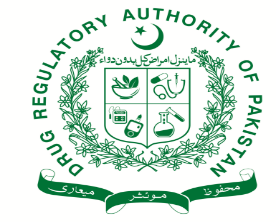     (MDMC-Division)MEDICAL DEVICE ADVERSE EVENT REPORTING FORMItem No.IV.   Applications for Establishment Licence for Import.	  Following firms have submitted applications for grant of establishment licence for import of medical devices as detailed below for consideration of Medical Device Board. Evaluation of the applications revealed deficiencies mentioned against each:-	Chairman Medical Device Board informed that 32 applications for grant of establishment licence for import of medical device have been received in this Division out of which 29 applications have been evaluated and found deficient while 03 applications have been received very recently and have not been evaluated yet.  The Board discussed about Conformity Assessment Body (CAB) and the QMS status (GDPMD) of these establishments.  The Chairman informed the Board that the matter regarding exemption of Conformity Assessment Bodies (CABs) through time based amendment in Medical Devices Rules, 2015 for Conformity assessment of establishments and their medical devices was placed before the Authority in its 38th meeting held on 17th October, 2016.   The decision of the Authority is awaited yet.  The Board decided as under:-Decision:           The Board decided that the applications for establishment licence to import medical devices shall be processed after and in accordance with the notification of the amendments in Medical Devices Rules, 2015 as per decision of the Authority.  Item No.V.     Checklist for application for grant of Establishment Licence to  Import medical devices under Medical Devices Rules,2015.    Medical Devices and Medicated Cosmetics Division drafted checklist for application for grant of Establishment Licence to Import medical devices on Form -3A of Medical Devices Rules, 2015 for consideration of Medical Device Board.		The Board discussed the checklist point wise in detail. The qualified person i.e. Pharmacist for importer of medical devices under the existing rules was also discussed. It was deliberated that the field of medical devices is very vast including medical equipments and in-vitro diagnostic medical devices which need some other professionals as qualified person.  The Division informed the MDB that requirement of other qualified persons for importer shall need amendment in Medical Devices Rules, 2015. The Board recommended that the necessary amendments in the Medical Devices Rules, 2015 may be done for induction of relevant professionals as qualified person for import of medical device. Decision:  The Board approved the checklist as per existing rules as follows:Application on prescribed Form-3A under Medical Devices Rules, 2015.Each page must be duly signed and stamped by proprietor/ director/managing partner.In case of two or more persons, an affidavit on notarized stamp paper duly signed by each regarding nomination of one person to  apply for establishment licence on behalf of others.Provide all information/documents in electronic form as PDF or non editable format on CD.         Establishment details:Establishment name and address including godown address. Provide proof of ownership , lease or rent e.g registry, fard, rent agreement lease agreement etc  :Type of ownership i.e. partnership, proprietorship, public limited, private limited, etc: Provide notarized documentary proof.Business registration number as issued by the Registrar of Companies or any other authorized body: Provide notarized documentary proof.Names of partners/proprietors/directors (as per CNIC): Addresses of partners/proprietors/directors (as per CNIC): Date of establishment (as per business registration certificate):Initial investment and details of equity shares:  Provide document.Present investment and details of equity shares: Provide document.Profit and loss statement as per audited accounts for last 5 years, if applicable:Details of premises including covered area, dimensions, etc. Please provide three copies of clearly visible layout plan and map.Details of equipment and machinery for storage and distribution of medical devices (Name, Model, Make and capacity).Proof of fee deposited (Deposit slip verified by Statistical Officer, DRAP).Name, qualification, registration No, CNIC No. and address of qualified person(s) (Pharmacist) for supervising sale and distribution and other technical staff (Biomedical Engineer , Chemist etc) working. Also provide the following information: Three attested copies of the registration certificates issued by the concerned council (attested by concerned Council).Four attested copies of CNIC of each of partners/proprietors/directors and qualified persons.Four attested passport size photographs of each of the partners/proprietors/directors and qualified persons.affidavit binding of the partners/proprietors/directors and qualified persons (on stamp paper duly notarized) mentioning that they:shall comply with the provisions of DRAP Act, 2012 and the rules made there under,have not been convicted of any offence from any court of law,shall inform MDB and the inspector as soon as possible when either of the party ceases to have interest in the licence issued under these rules,Shall not sell or stock any expired, spurious, substandard, unregistered, misbranded, counterfeit or any medical device in violation of the DRAP Act, 2012 and the rules made there under.      Quality management system (Applicability as per existing rules)Has the QMS been certified? Provide report and certificate issued by conformity assessment body (CAB):Name of CAB:CAB registration number:      Post-market surveillance system:Maintenance of distribution records (Summary of procedure/SOP):Complaint handling (Summary of procedure/SOP),Mandatory problem reporting (Summary of procedure/SOP):Recall (Summary of procedure/SOP):Field corrective action (Summary of procedure/SOP).      Following details of medical devices intended to be imported:Type of medical device whether it is a general medical device or in-vitro diagnostic medical device?Classes of medical devices whether Class A, Class B, Class C or Class D:Declaration on Stamp Paper duly notarized certifying that the documents and information provided herein are genuine and correct and if found at any stage to be misrepresenting or incorrect it shall lead to action to be taken by the MDB under the DRAP Act, the Act and the rules made there under duly signed and stamped by Owner/Proprietor, Managing Director, CEO.Any other relevant information that may be required by the MDB. Item No. VI.    Checklist for application of Registration of a Medical Device for import  under Medical Devices Rules, 2015.	Medical Devices and Medicated Cosmetics Division drafted checklist for application of registration of a medical device for import on Form 6-A under Medical Devices Rules, 2015 for consideration of Medical Device Board.Decision:  The Board discussed the checklist point wise in detail and approved the checklist as per existing rules as follow:Application on prescribed Form-6A under Medical Devices Rules, 2015 (MDR, 2015) for medical devices for import.All information to be provided shall be in English language or notarized copy of English translation.Each page must be duly signed and stamped by proprietor/director/managing partner.In case of two or more persons, an affidavit on notarized stamp paper duly signed by each regarding nomination of one person to apply for registration on behalf of others.Provide all information/documents in electronic form as PDF or non editable format on CD.Details of Importer:Name of establishment as per establishment licence (Form-4A).Complete addresses of establishment as per establishment licence.Name of responsible persons as per establishment licence.Establishment licence No., date of issuance and renewal.  Attach a copy of valid establishment licence.Telephone number, fax number, email addresses, official websites etc. 3. 	General Information:Medical device brand name.Does the medical device contain any active ingredients, poison or drug?Type of medical device whether it is a general medical device or in-vitro diagnostic medical device.Class of medical device whether Class A, Class B, Class C or Class D.Classification rule, sub-rule and clause that applies to the medical device based on the classification methods of medical device under Chapter-VI of Medical Devices Rules, 2015 to justify the class chosen above.Medical device category applicable to the device from the medical device thechnical areas listed in table-4 of the MDR, 2015.HS code for the medical device, if applicable.GMDN code for the medical device, if applicable.Pre-market clearance  or approval received from US FDA, TGA Australia, Health Canada, regulatory authorities of EU countries and Japan, if any.  Provide certificate of pre-market clearance or approval to show evidence.Name and registration number of conformity assessment body (CAB) by whom conformity assessment of the medical device has been done (Applicable as per prevailing rules).Conformity assessment report and certificate for medical device, as applicable.  However, if registration of CAB is exempted as per rules, then provide duly notarized & Embassy attested relevant conformity asessment certificates of the medical device.Embassy attested quality management system certificate of manufacturer.  If the manufacturing process consists of a number of sub-assembly processes. Quality management system certificate of manufacturing sites where each of these sub-assembly processes are carried out must be provided.Embassy attested GMP certificate, if any?Free sale certificate issued by the concerned regulatory authority attested by Embassy of Pakistan in the country of origin.Original Sole agent certificate or agrement with manufacturer abroad with scope of products and validity date, attested by Embassy of Pakistan in the country of origin.Shelf life as approved in the country of origin.  Provide certificate or any document showing regulatory approval of the shelf life in the country of origin.Complete stability profile to support shelf life.Unit price of medical device.Storage condition.Attach notarized copy of last inspection report conducted by the concerned regulatory authority or notified body.Proof of fee deposited (Deposit slip duly verified by Statistical Officer,DRAP).In case of radiation emitting medical devices/radiological medical devices the applicant shall be required to apply in accordance with Pakistan Nuclear Regulatory Authority (PNRA) guidelines for import.4.	Information of manufacturer:Provide the details of the manufacturer.  The details also include complete address, telephone number, fax number and official website.If the manufacturing process of a medical device consists of a number of sub-assembly processes, the details of all manufacturing sites where each of these sub-assembly processes are carried out must be provided alongwith processes. If multiple sites manufacture the same product, details of each of these sites must be provided incouding design and manufacturing activities? Credentials of the manufacturer abroad (on manufacturer letterhead  as per format approved by MDB) attested by Embassy of Pakistan in the country of origin.5.	Grouping of medical device:Specify medical device grouping that is applicable to the medical device under these rules.Specify whether constituent-components or meical devices that are grouped together are manufactured by the same manufacturer.  In case of different  manufacturers, specify names and complete addresses of manufacturers alongwith constituent-components or medical devices.List of constituent-components  or medical devices that are grouped together.6.	Information on validation for medical devices with sterile or with measuring function, where applicable.7.	Common submission dossier template (CSDT) alongwith supporting documents.  CSDT is mandatory for Class C and Class D medical devices and has to be prepared as prescribed under Part-IV of the MDR, 2015.8.	Post –market vigilance history:Please indicate  whether the medical device has any history of previous recalls, reportable adverse incidents, banning in other countries or post market surveillance studies.Please indicate if the application for registration or the registration of the medical device has been rejected or suspended or cancelled in other countries.  Also provide reasons for the rejection, suspension or cancellation of the medical device application or registration.9.	Declaration of conformity (DoC):  Please attach the complete, signed and notarized DoC alongwith relevant documents.  The DoC need to be printed on the manufacturer’s letterhead, filled and signed by the responsible person on the template as specified in MDR, 2015.10.	This section is applicable only to Class A and Class B medical devices where CSDT is not provided with application.List all the relevant essential principles applicable to the medical device and rules used to demonstrate conformity to each applicable essential principle.  The evidance of conformity shall be provided in tabular form with supporting documentation as required using the format as mentioned under rule 31 of MDR, 2015.Attach a detailed description of following medical device attributes, as applicable. Complete description of the medical device.Principles of operation or mode of action.Description of the accessories, other medical devices and other products that are not medical devices, which are intended to be used in combination with the medical device.Description or complete list of various configurations of the medical device to be registered using the format as mentioned in rule 32 of MDR, 2015.Complete description of the key functional elements, its formulation, its composition and its functionality.Explanation of novel features, if any.As appropriate, labelled pictorial representation of the medical device in the form of diagram  photographs or drawings with sufficient explanation to understand the drawings and diagram.Intended uses of the medical device.Indications that the medical device will diagnose, treat, prevent, cure  or mitigate and includes a  description of the target patient population for which the medical device is intended.Instructions for use.Contra-indications.Warnings to inform on specific  risk or hazard that a user needs to know before using the medical device.Precautions to exercise special care necessary for the safe and effective use of the medical device.Potential adverse effects or side effects.Commercial marketing history which covers  the list of countries where the medical device is marketed and the dates of introduction into those countries.List of regulatory approval or marketing clearance obtained including the regitration status, intended use and indications of the medical device in other countries  and copies  of certificates or approval letters from each country.Specify status of any pending applications in other countries for regulatory approval or marketingclearance.Any other relevant specifications and dscriptive information.Report or certificate containing information on the objectives, methodology, results, discussion  and conclusions of the biocompatibility tests conducted on materials used in the medical device.Attach the report or certification containing informtion on the objectives, methodology, results discussion and conclusion of the pre-clinical physical tests conducted on the medical device.As applicable, attach documentation on software validation studies to verify the correctness of software in medical device.  The document shall include the results of all verification, validation and testing perforamnce  prior to final relase.As applicable, following information to be provided on medical devices containing biological material:-   List of all materials of animals, human, microbial or recombinant origin used in the medical device and in the manufacturing process of the medical device, which includes animal or human cells,  tissues or derivatives, rendered non-viable cells, tisuesor derivatives of microbial or recombinant origin.Detail  information concerning the selection of sources or donors.Detailed information on the harvesting, processing, preservation, testing and handling or tisues, cells and substances.Process validation results to substantiate that manufacturing procedures are  in place  to minimize  biological risks, in particular, with regard to viruses and other transmissible agents.Full description of the system for record keeping allowing traceability from sources to the finished medical device.As applicable, documentation on clinical evaluation to verify the clinical and peformance of the medical device.Attach documentation on medical device labelling containing the following information:- Sample of labels on the medical device and its packaging;Instructions for installation and maintenance, if applicable;Any information and instructions given to the patient and operator including instructions for any procedure the patient is expected to perform, if applicable, and The promotional material and product prochures.Provide documentaion on risk analysis in the form of a risk management report (RMR).Provide complete documentaion related to the manufadcturing and quality control  processes.12.	Any other relevant information that may be required by the MDB.13.     DECLARATION:  On stamp paper duly notarized certifying that the documents and information provided herein are genuine and correct and if found at any stage to be misrepresenting or  incorrect it shall lead to action to be taken by the MDB under the DRAP Act, the Act and the rules made there under duly signed and stamped by director/proprietor/managing partner/owner.Item No. VII.   CREDENTIAL OF THE MANUFACTURER ABROAD	   For registration of medical devices to be imported, Credentials of manufacturer abroad are required as per form 6-A under Medical Devices Rules, 2015.  The Division of MD&MC has drafted following format for the said purpose for consideration of the MDB.GENERAL INFORMATION(Each page must be signed and stamped)Name and address of the applicant (sole agent in Pakistan).Name, address, telephone numbers, fax numbers, email addresses, official website and the status of the manufacturer abroad (private ownership, private limited, public limited, etc).Names and addresses of all manufacturing and processing sites along with activity being performed at each site:-Inside country of origin.Outside country of origin.Provide a detailed map indicating the location of the site.Provide a site layout plan highlighting all functional areas.Quality Management System (QMS):-Has QMS been certified?Provide certificate by Conformity Assessment Body.Equipments (Make Model and Capacity) installed for manufacturing of medical devices.Year of Foundation.Which technical personnel are working in different areas and total number of employees.Types of medical devices being manufactured:-Are these medical devices totally or partially manufactured by the firm itself?If partially manufactured, other processing sites including sterilization sites?Research medical devices produced by the firm itself during the last then years.Other activities beside medical devices manufacturing. Name of countries where products are marketed.All these information shall be electronically traceable.  Do you have research laboratories?Numbers of specialized personnel working in these research laboratories (excluding administratives).Physicians?Pharmacists?Chemists?Bio medical engineers?Others?What research activities and trials carried by these laboratories?Do you own or have hospitals or medical centers at your disposal for carrying out test and experiments on your products.Do you collaborate with universities or scientific centers in research fields; give details.Origin of raw materials/components/original equipment manufacturer (OEM) information:-Self manufacturing.Other sources.Do you have quality control laboratories:-For testing raw materials.For testing final products.Types of laboratory tests being performed.Number and qualification of personnel working in these laboratories.Instruments installed for testing of medical devices.Give in details the activities performed by the regulatory authorities or notified bodies for controlling your establishment and its production.Name of the products, if any, being exported to Pakistan, which are no more allowed sale or withdrawn in the country of origin.Provide a copy of the most recent inspection report or audit report of your establishment attested by the Regulatory Authority (RA) or notarized.Photograph of company and of each section.I,  the undersigned (full name of the person responsible for the establishment, hereby declare that all the information, given above is true, and I assume full responsibility for this Declaration with the consequences which might arise from false or erroneous information.Date.Name of establishment.Name, Signature and Stamp.Legalization of the Pakistani Consulate/ Embassy.Decision:  The Board approved the above format of Credentials of manufacturer abroad for the purpose of registration of medical devices to be imported.Item-VIII. Guidelines document for Good Distribution Practice for Medical Devices (GDPMD)    The Medical Device Board in its 2nd meeting approved the guidance document on good distribution practice for medical devices (GDPMD).  The guidelines document for GDPMD was submitted for the consideration and approval of Authority in its 38th meeting is placed at Annex-A.  The decision of the Authority has not been communicated yet. Decision:  The MDB approved the guidelines document for GDPMD placed at Annex-A.  Item No.IX.  Applications for registration of medical devices applied under the Drugs Act, 1976.	    The case for consideration of the applications for registration of medical devices applied as drug under Drugs Act, 1976 before 30-9-2016 (expiry date of Class D medical devices under rule 128 of MDR, 2015) to be dealt under Medical Devices Rules, 2015 has been placed before the Authority in its 38th meeting for the policy decision for the consideration of pending applications of medical devices declared as drug under Drug Act, 1976.   The decision of the Authority has not been communicated yet. Decision:  The MDB decided to process such cases in accordance with the decision taken by the Authority in the 38th meeting held on 17th October, 2016.Item-X.   Applications for registration of medical devices (Class D) declared as drug and applied under Drug Act, 1976.	Following firms have applied for registration of their medical devices (Class D) declared as drug  under Drugs Act, 1976.  The firms have applied these products on Form 5-A under Drugs (Licensing, registering and advertising) Rules, 1976.  Under rule 128 of Medical Devices Rules, 2015 exemption period for Class D medical devices has been expired on 30th September, 2016 and these medical devices as per rule 146 of the MDR, 2015 have now to be regulated under MDR, 2015. Under MDR, 2015 establishment (importer or local manufacturer) applying for registration of its medical device shall have relevant establishment license for import or local manufacturing of medical devices.  Furthermore, under MDR, 2015 application of medical device shall be applied on Form 6 (for local manufacture) and Form 6-A (for import) along with prescribed documents. The case for consideration of the applications for registration of medical devices applied as drug under Drugs Act, 1976 before 30-9-2016 (expiry date of Class D medical devices under rule 128 of MDR, 2015) to be dealt under Medical Devices Rules, 2015 notified on 9th March, 2015 has been placed before the Authority in its 38th meeting for the policy decision for the consideration of pending applications of medical devices declared as drug under Drug Act, 1976.         The decision of the Authority has not been communicated yet. Decision:  The MDB decided to process these applications in accordance with the decision taken by the Authority in its 38th meeting held on 17th October, 2016 Item-XI.  Applications for registration of medical devices applied on Form 6-A of MDR, 2015.	Following firms have applied for registration of their medical devices on Form 6-A of MDR, 2015. These applications are not evaluated yet.  Under MDR, 2015 establishment (importer or local manufacturer) applying for registration of its medical device shall have relevant establishment license for import or local manufacturing of medical devices.  At present, establishment licence has not been issued to any importer or local manufacturer.     Decision.    The Board decided to defer these applications for scrutiny/evaluation.      ==============ANNEX-AMDB/GD No.2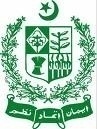 September, 2016GUIDELINES ON GOOD DISTRIBUTION PRACTICE FORMEDICAL DEVICES (GDPMD)[Rule 10, Medical Devices Rules, 2015]Regulatory Requirements for Medical Device Safety and PerformancePREFACE	Distribution is an important activity in the integrated supply-chain of medical devices. Various personnel and entities are generally responsible for the product sourcing, procurement, transportation, delivery, storage, device tracking, installation, commissioning, service and maintenance and calibration need to be appropriately managed and controlled to ensure the safety and performance of medical devices at the point of use. The Guidelines on Good Distribution Practice for Medical Devices (GDPMD) is developed to elucidate the requirements for an appropriate management and control of these activities. GDPMD specifies the requirements for a quality management system to be established, implemented and maintained by an establishment in carrying out activities in medical device supply-chain to comply with Pakistan medical device regulatory requirements as stipulated in Medical Device Rules, 2015 and DRAP Act, 2012 and to demonstrate its ability to maintain quality, safety and performance of medical devices in compliance with the regulatory requirement throughout the supply-chain.	 It is the responsibility of the establishment to ensure that they are in compliance with all applicable laws. This document provides general guidance for GDPMD.  Although it has been tried that the accurate information be provided, however the authority does not warrant its accuracy and completeness and therefore does not accept any liability for any error or omissions in this document or for any action or decision taken or not taken as a result of using of this document. In the event of any contradiction between the requirements of GDPMD and any written law, the latter shall prevail.CONTACT INFORMATIONFor further information, please contact:Medical Devices Division, Drug Regulatory Authority of Pakistan, TF Complex, 7 Mauve Area, Sector G-9/4, Islamabad.Phone Nos. 051-9262180, 051-9262183.Email: dir.md.mc@dra.gov.pk Website: www.dra.gov.pk CONTENTS1		PRELIMINARY1.1		Objective1.2		Scope and Application2.       	            QUALITY MANAGEMENT SYSTEM2.1		General Requirement	2.2				Control of Documents and Record	2.3				Complaints2.4				Field Corrective Action (FCA) and Field Safety Notice (FSN)2.5       	Recall and Return2.6		Disposal of medical devices2.7       	Internal Check System, Management Input and Output Review2.8		Corrective and Preventive Action3		RESOURCE MANAGEMENT3.1		Personnel3.2		Training3.3			Responsibility and Authority	3.4			Designated person3.5		Premises and Facilities	3.6			Cleanliness and Pest Control	3.7			Calibration	4			AUTHORIZATION	5			SITE MASTER FILE.6	STORAGE AND STOCK HANDLING, TRACEABILITY & SUPPLY CHAIN MANAGEMENT 6.1		Installation and Servicing7		SEGREGATION OF COUNTERFEIT, ADULTERATED, MISBRANDED, SPURIOUS AND SUBSTANDARD MEDICAL DEVICES8	OUTSOURCE ACTIVITIES	1. 	PRELIMINARY1.1	Objective	The objective of this document is to ensure the quality, safety and performance of medical device during all aspects of medical device supply-chain, which include, but not limited to procurement, storage, transportation, delivery, installation, commissioning, service and maintenance, calibration and after sale service, tracking, documentation and record-keeping practices.1.2	Scope and Application	This document is applicable to all parties involved in the supply-chain of medical device, covering authorized representatives of foreign manufacturers, importers or distributors of medical devices in Pakistan   . 	The design and implementation of GDPMD by an establishment is dependent on the types, categories and classification of medical device, size and structure of the establishment and the processes employed. If any requirement in GDPMD is not applicable due to the type, category and classification of the medical device and supply-chain activities, a justification has to be provided for exclusion from fulfillment of that particular requirement.          2.         QUALITY MANAGEMENT SYSTEM2.1	General Requirement:	The establishment shall establish, document, implement and maintain a quality management system in accordance to the requirements of GDPMD.	Where an establishment chooses to outsource any activity that may affect the quality of medical devices, the establishment shall ensure control over such processes.The documentation required include:a site master file,documented procedures required by the GDPMD,documents needed by the establishment to ensure the effective planning, operation and control of its processes,records required by the GDPMD, andany other documentation specified by the regulatory authority.	2.2	Control of Documents and Records	Documents required for GDPMD shall be controlled and records for each purchase and sale, showing the date of purchase and supply, name of medical device, quantity received and supplied and name and address of supplier or consignee shall be established and maintained to provide evidence of conformity to requirements of GDPMD. Record shall be legible, readily identifiable and retrievable.A documented procedure shall be established for the identification, storage, protection, retrieval, retention time and disposal of record.The establishment shall retain the record for a period of time:-specified by relevant regulatory requirements, orat least equivalent to the lifetime of the medical device as defined by the product owner of the medical devices, whichever is the longest.	All documents shall be prepared, approved, signed and dated by an appropriate authorized person(s).	Documents shall be reviewed regularly and kept up-to-date. If a document has been revised, a control system shall be established to prevent the unintended use of the superseded version. 	Where an electronic record system is used in place of a paper-based system, the system utilized should have built-in checks and balances to ensure the integrity of the record and to protect against unauthorized entries and the system should also incorporate audit trails for tracking changes.Records providing traceability of medical devices from supplier and to the customers shall be maintained.2.3	Complaints	The establishment shall establish a documented procedure for handling of all written and oral complaints regarding medical devices and record should be established. 	The procedure for handling complaints shall ensure that the complaints received are investigated and followed through, and that corrective actions are taken to prevent repeated complaints, and, where a decision is made to recall the medical device, the details of the recall. Any report of adverse event which requires regulatory reporting shall be reported to the regulatory authority as per procedure and regulatory requirements.	Records of the complaint, investigation and any subsequent actions taken shall be maintained.	The investigation should take into consideration the condition and circumstances under which the medical device was distributed, stored and used.2.4        Field Corrective Action (FCA) and Field Safety Notice (FSN)“field corrective action (FCA)” is an action taken by a manufacturer to reduce a risk of death or serious deterioration in the state of health associated with the use of a medical device. 	“field safety notice (FSN)” means a communication sent out by a manufacturer or its representative to the device users in relation to a FCA.	The establishment shall—establish documented procedures for handling of FCA and FSNdefine the responsibilities for planning, conducting and reporting of corrective actions in the documented procedure;establish in writing a recall or withdrawal procedure in consultation with manufacturerinform the MDB prior to execution of FCA and FSNinform all customers to whom the medical device was distributed with the appropriate degree of urgency;inform overseas counterparts on the FCA and FSN if the medical devices are exported;request that the affected medical devices be removed immediately from usable stock and stored separately in a secure area until they are disposed of accordingly; andmaintain records of all actions taken in connection with the FCA and FSNThe establishment shall establish documented procedure for incident/problem reporting to comply with the regulatory requirements, which include— the identification of the nature of the incident/problem;the investigation; the evaluation and analysis; and the action to be taken.Corrective actions as applicable shall be taken after final report.2.5	Recall and Return	The establishment shall—establish a documented procedure to effectively and promptly recall and return medical device known or suspected to be defective;ensure that the system comply with the regulatory requirements;the manufacturer and/or authorized representative shall be informed in the event of a recall;where a recall is instituted by an entity other than the manufacturer and/or authorized representative, consultation with the manufacturer and/or authorized representative should, where possible, take place before the recall is instituted;recall information shall be reported to the MDB.All returned medical devices shall be segregated apart from saleable stock to       prevent redistribution until a decision has been reached regarding their disposal       and treated as nonconforming product.	Some criteria for medical devices to be returned to saleable stock are:- The medical devices are in their original unopened containers and in good condition; It is known that the medical devices have been stored and handled under proper     conditions;The remaining shelf life period is acceptable; andThe medical devices have been examined and assessed by appropriate personnel. This assessment should take into account the nature of the medical device, any special storage conditions required, and the time that has elapsed since it was distributed. Special attention should be given to thermo-labile medical devices. Advice should be sought from the product owner as necessary.	The returned medical devices should only be formally released to saleable stock, following a satisfactory quality re-evaluation by a nominated, responsible person.	Medical devices returned to saleable stock should be placed in accordance with the stock rotation system established.2.6	Disposal of Medical Devices	The establishment shall establish a documented procedure for the disposal of medical devices, keeping in view the regulatory requirements.	If the medical devices have not been immediately sent for disposal, they shall be kept in a clearly segregated area and identified so that they will not be sold inadvertently or contaminate other medical devices.	Control should be established to ensure that:-the status is clearly identified;the products cannot re-enter the distribution system, and;it is disposed of safely.Internal Check System, Management Input and Output ReviewThe establishment shall establish internal check system to monitor the implementation of and compliance with the requirements of GDPMD. Internal checking should normally be conducted once a year.	The result of the checking is usually stated in a written report indicating the nonconformities found. Timely action should be taken to eliminate the nonconformities and their causes. The checking results should be communicated to management for review.	The establishment  top management should identify, review and implement any changes necessary to ensure and maintain the continued suitability and effectiveness of the quality system through the use of the quality policy, quality objectives, checking results, analysis of data, corrective and preventive actions and management review. This review shall include assessing opportunities for improvement and the need for changes to the quality management system.	Records from management reviews shall be maintained.The input to management review may also include information on:customer complaints/feedback;surveillance and vigilance activities including field corrective actions, advisory notes, recalls and adverse event /incident reporting;feedback from manufacturer;feedback and directives from the authority;status of preventive and corrective actions;changes that could affect the GDPMD regulatory compliance system; andrecommendations for compliance.The output from the management review shall include any decision and action related to:-  the corrective and preventive actions required; andthe effectiveness of the GDPMD regulatory compliance system and its compliance with the regulatory requirements.	Records of the management review should include the identity of those taking part in the review and all points of the review including description of any corrective or preventive action to be taken. For any action determined, the responsibility for such actions, the resources, target dates for completion, etc should be identified.2.8	Corrective and Preventive Action	For corrective actions, The establishment shall—take action to eliminate the cause of nonconformities in order to comply with GDPMD and regulatory requirements; andestablish a documented procedure to define requirements for:reviewing nonconformities (including customer complaints);determining the causes of nonconformities;evaluating the need for action to ensure that nonconformities do not recur;determining and implementing action needed, including, if appropriate, updating documentation,recording of the results of any investigation and of action taken; andreviewing the corrective action taken and its compliance with GDPMD and regulatory requirements.For preventive actions, The establishment shall—determine proactive action to eliminate the causes of potential nonconformities in order to comply with GDPMD and regulatory requirements and preventive actions shall be appropriate to the effects of the potential problems; andestablish a documented procedure to define requirements for—determining potential nonconformities and their causes;evaluating the need for action to prevent occurrence of nonconformities;determining and implementing action needed;recording of the results of any investigations and of action taken; and reviewing preventive action taken and its effectiveness.3	RESOURCE MANAGEMENT3.1	Personnel 	Personnel working at the premises shall be sufficient for complying GDPMD. Qualified person shall possess the prescribed qualification. 	3.2	TrainingThe establishment shallprovide training to key personnel to satisfy needs, andmaintain training  record.Training for personnel will be tailored to the person’s assignment. Typical training and education should cover the:nature of activities,health, safety and environmental regulations and/or regulatory body related requirements,establishment’s policies,function of the personnel, andprocedures and instructions of relevance to personnel.Special training may be necessary for personnel dealing with certain categories of substances/materials such as chemicals, biological, radiation emitting or energy source components and products.3.3	Responsibility and Authority	The establishment shall ensure that responsibilities and authorities are defined, documented and communicated within the establishment. This should be documented in site master file as well.	3.4	Designated person	The establishment shall appoint designated person who, irrespective of other responsibilities, shall have the ultimate responsibility of:Ensuring that processes needed for the quality management system are established, implemented and maintained and reporting to top management on the performance of the quality management system and any need for improvement, andEnsuring the promotion of awareness of regulatory and customer requirements throughout the establishment and liaising with external parties on matters relating to the quality management system and regulatory requirements.3.5	Premises and Facilities.	The establishment shall ensure that the premises and equipment used are suitable and adequate to ensure proper conservation and distribution of medical devices.  Fire extinguishers, smoke detector etc for control of fire shall be available. Storage areas should be cleaned and accumulated waste removed at regular intervals. The frequency and methods of cleaning the premises and areas should be recorded. No smoking, eating and drinking should be permitted in areas used for  storage and handling of medical devices.Buildings should protect medical devices from contamination and deterioration, including protection from excessive heat or undue exposure to direct sunlight.	Premises should be constructed, serviced and maintained regularly to protect stored medical devices from all potentially harmful influences such as undue variations of temperature and humidity.3.6	Cleanliness and Pest Control	The establishment shall establish documented procedure for cleaning of premises including frequency and methods.  Records of cleaning shall be maintained.	The establishment shall document and ensure a pest control mechanism to identify and prevent pest infestation.	Record of pest control mechanism shall be maintained.	3.7	Calibration	The instruments used for measuring and monitoring temperature and humidity shall be calibrated or verified for accuracy from accredited laboratories at defined intervals, or prior to use and the results of such calibrations or verifications shall be recorded and retained.4	AUTHORIZATION	The establishment shall—obtain appropriate authorization to become authorized representative, importer or distributor of medical devices; andestablish and maintain written agreement with the relevant party regarding supply of information required for regulatory matters relating to medical devices it deals with.	5	SITE MASTER FILE.The establishment shall establish and maintain a Site Master File as per format approved by the MDB.6	STORAGE AND STOCK HANDLING, TRACEABILITY AND SUPPLY CHAIN MANAGEMENT The establishment shall provide suitable and adequate storage to ensure proper conservation of the medical devices and shall provide back up for electricity to ensure proper conservation of the medical devices during electric load shedding, wherever required.  The establishment shall ensure proper receipt of medical devices.Medical devices requiring special storage conditions (e.g. temperature and/or humidity or narcotics requiring additional security measures) should be placed in separate areas equipped to provide the desired conditions. A list of such medical devices should be maintained and the medical devices properly identified. Storage conditions shall be monitored and recorded periodically and Records shall be maintained. During transportation special measure should be taken to maintain conditioned required to prevent effect on the integrity and quality of the medical devices.There should be adequate  storage areas, and where applicable, physically separated zones for the orderly segregation of saleable stock, quarantined, expired, rejected/damaged, recalled and returned medical devices ensured, stored off the ground and suitably spaced having adequate lighting and ventilation.Appropriate and suitable storage conditions should be provided for hazardous, sensitive and dangerous materials such as combustible liquids and solids, pressurized gases, highly toxic and radioactive substances.Adequate precautions should be taken against spillage or breakage, attack by micro-organisms, contamination and cross-contamination.Where controlled environmental storage conditions are required, these conditions should be continuously monitored and documented. The actual storage temperature should be expressed quantitatively. Where the storage temperature is not expressed quantitatively or stated (in terms of a range) on the labels of the registered medical device.The establishment shall establish a system to ensure stock rotation with proper label information.The expired medical devices shall be disposed of as per procedure in this guidance document.Medical devices bearing an expiry date must not be received or supplied  close to or after the expiry date such that this date is likely to occur before the consumer uses the medical devices.All labels and containers of medical devices should not be altered, tampered or changed.The establishment shall establish adequate methods of transportation and deliveries  should be made only to authorized wholesalers, distributors or person to achieve safe and secure delivery of all medical devices from their point of collection to their point of delivery.	Medical devices shall be transported in such a way that:-their identification is not lost;they do not contaminate, and are not contaminated by, other medical devices or materials/substances;adequate precautions are taken against spillage, breakage or theft;they are secure and not subjected to unacceptable degrees of heat, cold, light, moisture or other adverse influence, or to attack by microorganisms and pests.6.1	Installation and Servicing	The establishment shall where applicable—establish and maintain documented procedures, work instructions and reference materials, tools and test equipment and reference measurement procedures, for performing servicing activities including calibration, repair, maintenance and verifying that they meet the regulatory requirements and applicable standards;establish documented requirements which contain acceptance criteria for installation, testing and commissioning of the medical device;establish installation qualification and maintain adequate installation and inspection instructions for medical devices requiring specified installation requirements, and where appropriate, test procedures;ensure proper installation, testing and commissioning;ensure equipment used for testing, maintenance and conservation of medical devices are calibrated or verified at specific intervals;ensure the calibration and maintenance of test equipment conforms to the applicable standards; andmaintain testing and commissioning, installation, calibration and maintenance service records.	The establishment shall, as appropriate—establish an appropriate technical support which include maintenance service, training, calibration, management of spare parts, workshop setup and management;establish maintenance management mechanism to support the customers;ensure the technical and maintenance support services for active medical devices conform to the applicable regulatory requirements.7.	SEGREGATION OF COUNTERFEIT, ADULTERATED, MISBRANDED, SPURIOUS AND SUBSTANDARD MEDICAL DEVICES	   Counterfeit, adulterated, misbranded, spurious and substandard medical devices, if found in the distribution network, shall be physically segregated from other medical devices to avoid any confusion. These shall be clearly labelled as “Not for Sale” or in other similar phrases/words.Appropriate corrective measures should be undertaken for identified counterfeit, adulterate, misbranded, spurious or substandard  medical device, which includes but are not limited to the following:-Segregation/quarantine of these medical devices,Investigation of supply chain breach.	Communication is required to all affected wholesalers / distributors / retailers / consignees possibly supplied with these medical devices prior to notification to the regulatory authority for such communication        8.      OUTSOURCE ACTIVITIES	Where the establishment outsources any process within the scope of the GDPMD, the establishment shall ensure control over such processes. Certain processes such as cleaning, pest control, transportation etc may be outsourced to third party service providers.	The establishment shall establish requirements to ensure that the outsourced activities conform to specified requirements.ANNEX 1SCOPE OF GDPMD CERTIFICATION	The GDPMD certificate shall specify the following—scope of activities performed by the establishment and category (s) of medical devices dealt by the establishment;outsourced activities, if applicable;any special storage and handling conditions, such as chill room or cold room for cold chain management; andapplicable rules of the Medical Device Rules, 2015.name, complete address and contact information of the establishment involved in performing activities.issuing date and expiry date of the certificate.particulars of CAB (if applicable) issuing the certificate which include the name and address, logo, registration number where applicable and/or accreditation number issued by Pakistan National Accreditation Council (PNAC) and the name and signature of the certification manager of the CAB; andnumber, issuing date and expiry date of the certificate.	Scope of activities for establishment to be certified include anyone or combination of the following activities—import;storage and warehousing;distribution. installation, testing & commissioning; servicing and maintenance; andList of devices dealt by the establishment—*List of device categories:01 Active implantable devices02 Anesthetic and respiratory devices03 Dental devices04 Electro mechanical medical devices05 Hospital hardware06 In vitro diagnostic devices07 Non-active implantable devices08 Ophthalmic and optical devices09 Reusable devices10 Single-use devices11 Assistive products for persons with  disability12 Diagnostic and therapeutic radiation      devices13 Complementary therapy devices14 Biologically-derived devices15 Healthcare facility products and        adaptations16 Laboratory equipment17 Medical software18 Others: Please specify with      justification for any additional      categories. *******S.No.Name and Designation / DepartmentPosition in the MDBDr. Sheikh Akhter Hussain, Director Medical Devices & Medicated Cosmetics, DRAP, Islamabad.ChairmanMrs. Tehreem Sara, Additional Director (MD&MC), DRAP, Islamabad.Ex officio Member/ Secretary MDBDr. Muhammad Saleem But, Director Drug Testing Laboratory Punjab, Rawalpindi.(Nominee of Director General Health, Punjab) Ex-Officio MemberDr. M.Saleem Memon,Additional Director (PH), Directorate General Health Services, Sindh, Hyderabad.(Nominee of Director General Health, Sindh) Ex-officio MemberDr. Muhammad Saleem,  Deputy Director (Admn), Health Department, Khyber Pakhtunkhwa.(Nominee of Director General Health, Khyber Pakhtunkhwa) Ex-officio MemberBrig. (R) Dilshad Ahmed Khan, Professor of Pathology & Director Research, National University of Medical Sciences, Rawalpindi.MemberProf. Dr. Umar Hayat, Professor and Head of Interventional Cardiology, Ayub Medical College, Abbottabad. MemberDr. Muhammad Nadeem Ahmad,Department of Radiology, Aga Khan University Hospital, Karachi.MemberMr. Luqman Ali, System Analyst, Pakistan Institute of Medical Sciences, Islamabad. MemberMr. Muhammad Tahir AzizChief Operating Officer, Shaukat Khanum Memorial Cancer Hospital & Research Centre, PeshawarMemberDr. Farhat Ullah Assistant Professor, Department of Pharmacy, University of MalakandMemberA. Patient InformationA. Patient InformationA. Patient InformationA. Patient InformationA. Patient InformationA. Patient InformationA. Patient InformationA. Patient InformationA. Patient InformationA. Patient InformationA. Patient InformationA. Patient InformationA. Patient InformationA. Patient InformationA. Patient InformationA. Patient InformationA. Patient InformationA. Patient InformationNameAge & GenderAge & GenderAge & GenderWeight in KilogramsWeight in KilogramsWeight in KilogramsWeight in KilogramsWeight in KilogramsList of Devices involved with each patientList of Devices involved with each patientList of Devices involved with each patientList of Devices involved with each patientList of Devices involved with each patientList of Devices involved with each patientList of Devices involved with each patientList of Devices involved with each patientList of Devices involved with each patientList of Devices involved with each patientPatient-focused Resolution of Events, any corrective action & Outcomes.Patient-focused Resolution of Events, any corrective action & Outcomes.Patient-focused Resolution of Events, any corrective action & Outcomes.Patient-focused Resolution of Events, any corrective action & Outcomes.Patient-focused Resolution of Events, any corrective action & Outcomes.Patient-focused Resolution of Events, any corrective action & Outcomes.Patient-focused Resolution of Events, any corrective action & Outcomes.Patient-focused Resolution of Events, any corrective action & Outcomes.Patient-focused Resolution of Events, any corrective action & Outcomes.Patient-focused Resolution of Events, any corrective action & Outcomes.Patient-focused Resolution of Events, any corrective action & Outcomes.Patient-focused Resolution of Events, any corrective action & Outcomes.Patient-focused Resolution of Events, any corrective action & Outcomes.Patient-focused Resolution of Events, any corrective action & Outcomes.Patient-focused Resolution of Events, any corrective action & Outcomes.Patient-focused Resolution of Events, any corrective action & Outcomes.Patient-focused Resolution of Events, any corrective action & Outcomes.Patient-focused Resolution of Events, any corrective action & Outcomes. B. Name of the Person Reporting B. Name of the Person Reporting B. Name of the Person Reporting B. Name of the Person Reporting B. Name of the Person Reporting B. Name of the Person Reporting B. Name of the Person Reporting B. Name of the Person Reporting B. Name of the Person Reporting B. Name of the Person ReportingEmail AddressEmail AddressEmail AddressEmail AddressFax/Phone No#Fax/Phone No#Fax/Phone No#Fax/Phone No#Correspondence AddressCorrespondence AddressCorrespondence AddressCorrespondence Address1. Clinical Event Information 1. Clinical Event Information 1. Clinical Event Information 1. Clinical Event Information 1. Clinical Event Information 1. Clinical Event Information 1. Clinical Event Information 1. Clinical Event Information 1. Clinical Event Information 1. Clinical Event Information 1. Clinical Event Information 1. Clinical Event Information 1. Clinical Event Information 1. Clinical Event Information 1. Clinical Event Information 1. Clinical Event Information 1. Clinical Event Information 1. Clinical Event Information Event DescriptionEvent DescriptionEvent DescriptionEvent DescriptionNo# Devices involvedNo# Devices involvedNo# Devices involvedNo# Devices involvedNo# Devices involvedNo# Devices involvedNo# Patients involvedNo# Patients involvedNo# Patients involvedNo# Patients involvedNo# Patients involved2. Health Care Facility Information (If Applicable)2. Health Care Facility Information (If Applicable)2. Health Care Facility Information (If Applicable)2. Health Care Facility Information (If Applicable)2. Health Care Facility Information (If Applicable)2. Health Care Facility Information (If Applicable)2. Health Care Facility Information (If Applicable)2. Health Care Facility Information (If Applicable)2. Health Care Facility Information (If Applicable)2. Health Care Facility Information (If Applicable)2. Health Care Facility Information (If Applicable)2. Health Care Facility Information (If Applicable)2. Health Care Facility Information (If Applicable)2. Health Care Facility Information (If Applicable)2. Health Care Facility Information (If Applicable)2. Health Care Facility Information (If Applicable)2. Health Care Facility Information (If Applicable)2. Health Care Facility Information (If Applicable)Organization NameOrganization NameOrganization NameOrganization NameFax/Phone No#Fax/Phone No#Fax/Phone No#Fax/Phone No#Contact name at the site of eventContact name at the site of eventContact name at the site of eventContact name at the site of eventContact name at the site of eventContact name at the site of eventContact name at the site of eventContact name at the site of eventE-mailE-mailE-mail3. Device Information3. Device Information3. Device Information3. Device Information3. Device Information3. Device Information3. Device Information3. Device Information3. Device Information3. Device Information3. Device Information3. Device Information3. Device Information3. Device Information3. Device Information3. Device Information3. Device Information3. Device InformationManufacturer nameManufacturer nameManufacturer nameManufacturer nameManufacturer nameManufacturer nameManufacturer nameAddressAddressAddressAddressAddressAddressAddressEmail Email Fax/ Phone No#Fax/ Phone No#Fax/ Phone No#Fax/ Phone No#3a. Generic Information3a. Generic Information3a. Generic Information3a. Generic Information3a. Generic Information3a. Generic Information3a. Generic Information3a. Generic Information3a. Generic Information3a. Generic Information3a. Generic Information3a. Generic Information3a. Generic Information3a. Generic Information3a. Generic Information3a. Generic Information3a. Generic Information3a. Generic InformationBrand NameBrand NameBrand NameCatalogue No#Catalogue No#Catalogue No#Catalogue No#Software VersionSoftware VersionSoftware VersionBatch No #Batch No #Batch No #Batch No #3b. Usage of Device (Select from the list below)3b. Usage of Device (Select from the list below)3b. Usage of Device (Select from the list below)3b. Usage of Device (Select from the list below)3b. Usage of Device (Select from the list below)3b. Usage of Device (Select from the list below)3b. Usage of Device (Select from the list below)3b. Usage of Device (Select from the list below)3b. Usage of Device (Select from the list below)3b. Usage of Device (Select from the list below)3b. Usage of Device (Select from the list below)3b. Usage of Device (Select from the list below)3b. Usage of Device (Select from the list below)3b. Usage of Device (Select from the list below)3b. Usage of Device (Select from the list below)3b. Usage of Device (Select from the list below)3b. Usage of Device (Select from the list below)3b. Usage of Device (Select from the list below)Initial useInitial useInitial useInitial useInitial useInitial useInitial useReuse of ReusableReuse of ReusableReuse of ReusableReuse of ReusableReuse of ReusableReuse of ReusableRefurbishedRefurbishedRefurbishedRefurbishedRefurbished3c. Operator of Device at Time of Adverse Event (Select from the list below)3c. Operator of Device at Time of Adverse Event (Select from the list below)3c. Operator of Device at Time of Adverse Event (Select from the list below)3c. Operator of Device at Time of Adverse Event (Select from the list below)3c. Operator of Device at Time of Adverse Event (Select from the list below)3c. Operator of Device at Time of Adverse Event (Select from the list below)3c. Operator of Device at Time of Adverse Event (Select from the list below)3c. Operator of Device at Time of Adverse Event (Select from the list below)3c. Operator of Device at Time of Adverse Event (Select from the list below)3c. Operator of Device at Time of Adverse Event (Select from the list below)3c. Operator of Device at Time of Adverse Event (Select from the list below)3c. Operator of Device at Time of Adverse Event (Select from the list below)3c. Operator of Device at Time of Adverse Event (Select from the list below)3c. Operator of Device at Time of Adverse Event (Select from the list below)3c. Operator of Device at Time of Adverse Event (Select from the list below)3c. Operator of Device at Time of Adverse Event (Select from the list below)3c. Operator of Device at Time of Adverse Event (Select from the list below)3c. Operator of Device at Time of Adverse Event (Select from the list below)Healthcare Professional Healthcare Professional Healthcare Professional Healthcare Professional Healthcare Professional Healthcare Professional Healthcare Professional Healthcare Professional Healthcare Professional Patient Patient Patient Patient Other Care giverOther Care giverOther Care giverOther Care giverOther Care giverDefine Problem:Define Problem:Define Problem:Define Problem:Define Problem:Define Problem:Define Problem:Define Problem:Define Problem:Define Problem:Define Problem:Define Problem:Define Problem:Define Problem:Define Problem:Define Problem:Define Problem:Define Problem:3d. Device Disposition/Current Location Y/N?3d. Device Disposition/Current Location Y/N?3d. Device Disposition/Current Location Y/N?3d. Device Disposition/Current Location Y/N?3d. Device Disposition/Current Location Y/N?3d. Device Disposition/Current Location Y/N?3d. Device Disposition/Current Location Y/N?3d. Device Disposition/Current Location Y/N?3d. Device Disposition/Current Location Y/N?3d. Device Disposition/Current Location Y/N?3d. Device Disposition/Current Location Y/N?3d. Device Disposition/Current Location Y/N?3d. Device Disposition/Current Location Y/N?3d. Device Disposition/Current Location Y/N?3d. Device Disposition/Current Location Y/N?3d. Device Disposition/Current Location Y/N?3d. Device Disposition/Current Location Y/N?3d. Device Disposition/Current Location Y/N?Device has been Destroyed? Device has been Destroyed? Device has been Destroyed? Device has been Destroyed? Device has been Destroyed? Device has been Destroyed? Device has been Destroyed? Device has been Destroyed? Device has been Destroyed? Remains Implanted with PatientRemains Implanted with PatientRemains Implanted with PatientRemains Implanted with PatientRemains Implanted with PatientRemains Implanted with PatientRemains Implanted with PatientRemains Implanted with PatientRemains Implanted with PatientReturn to the Manufacturer/ SupplierReturn to the Manufacturer/ SupplierReturn to the Manufacturer/ SupplierReturn to the Manufacturer/ SupplierReturn to the Manufacturer/ SupplierReturn to the Manufacturer/ SupplierReturn to the Manufacturer/ SupplierReturn to the Manufacturer/ SupplierReturn to the Manufacturer/ SupplierRemains under Investigation etc.Remains under Investigation etc.Remains under Investigation etc.Remains under Investigation etc.Remains under Investigation etc.Remains under Investigation etc.Remains under Investigation etc.Remains under Investigation etc.Remains under Investigation etc.For Office/ Administrative Use OnlyFor Office/ Administrative Use OnlyFor Office/ Administrative Use OnlyFor Office/ Administrative Use OnlyFor Office/ Administrative Use OnlyFor Office/ Administrative Use OnlyFor Office/ Administrative Use OnlyReport Control NumberReport Control NumberReport Control NumberReport Control NumberReport Control NumberReport Control NumberReport Control NumberManufacturer/Supplier No#Manufacturer/Supplier No#User facility No#Assigned by MDMC to whomAssigned by MDMC to whomUser Facility Report#Report Type(Select Anyone)Report Type(Select Anyone)InitialInitialFollow-upFinalFinalDate of Adverse Event OccurredDate of Adverse Event OccurredDate of ReportClassification of Event (Select Anyone)Classification of Event (Select Anyone)Unanticipated DeathUnanticipated DeathUnanticipated Serious InjurySerious Public Health ThreatSerious Public Health ThreatAll Other Reportable EventsAll Other Reportable EventsManufacturer Awareness DateManufacturer Awareness DateDevice Approval InformationDevice Approval InformationDevice Approval InformationDevice Approval InformationDevice Approval InformationDevice Approval InformationDevice Approval InformationRegulatory Authority who Approved the DeviceRegulatory Authority who Approved the DeviceRegulatory Authority who Approved the DeviceNotified body who certify deviceNotified body who certify deviceNotified body who certify deviceNotified body who certify deviceDocument Approval No#Notified Body ID No#Notified Body ID No#Notified Body ID No#4. Comments:5. Timing of Adverse Event Reports (Appendix B)All reportable events must be reported as soon as possible by not later than 30-elapsed calendar days following the date of awareness of the event.(For institutions organization or  Hospitals only)Serious public threat within two calendar days after the date of awareness.Death or serious deterioration in state of health within 10 elapsed calendar days after the date of awareness.Other incidents, immediately after assessing the link between the device and the event within 30 elapsed calendar days.Manufacturer’s written acknowledgment of user reports from NCA to manufacturer within three working days of receiving user report.Voluntary reports may be submitted at any time, and may be on the events other than death, serious injury, or malfunction as defined.S.NoName & Address of firms/ importer and date of application.Name of Proprietors & residential address, CNIC.Name, Registration No. residential  address & CNIC of qualified personAddress of Godown/ WarehouseRemarks/  DeficienciesM/s Nismedical, Suite No. 511, 5th Floor, Mashrique Center, Gulshan-e-Iqbal, Block-14, Karachi.21-12-2015Syed Hameed Ahmed, Flat No.C-20, Saghir Center, Federal B Area, Block-16, Karachi.42101-2761524-9Not mentioned.Flat No.C-20, Saghir Center, Federal B Area, Block-16, Karachi.Establishment details,post marketing surveillance system, detail of medical devices intended to be importedQualified person (Pharmacist)Quality management systemM/s Abbott  Laboratories  (Pakistan) Limited, Opp Radio Pakistan Transmission Centre, Hyderabad Road, Landhi, Karachi.02-01-2016Munir Ahmed Sheikh, 96, Cairnhill Road, Singapore, 229692Passport No.488072827Arshad Saeed Husain, 91/11, 12th Street of Khayaban-e-Sehar, Phase-VI, DHA, Karachi.CNIC.42000-0504011-9Syed Anis Ahmed,B-140, Block N. North Nazimabad, Karachi.CNIC.42101-9990908-5Kamran Y Mirza, H.No.79, St.4, Phase-VI, Khayaban-e-Sehat, DHA, Karachi.CNIC.42301-1126838-3Shamim Ahmed Khan, H.No.108, St. No.60, Sector I-8/3, Islamabad.CNIC.61101-7006861-7Ehsan Ali Malik, 41-A-1, South Central Avenue, Phase-II, DHA, Karachi.CNIC.42301-7554100-1Zehra Naqvi, 27-B, Circular Avenue, Phase-I, DHA, Karachi.CNIC.42301-0639182-0  Not provided.Opp Radio Pakistan Transmission Centre, Hyderabad Road, Landhi, Karachi.Not applied on prescribed form        3-A,Audit report and present investment,Detail of premises including covered area and dimension,  copies of CNIC, photographs, registration certificates of Directors and qualified person.Post market surveillance system.      complete information of medical deviceQuality management systemM/s Hoora Pharma,           WH-01-20-A7-A8, Korangi Creek Industrial Park, Karachi.15-01-2016Abdul Rasheed Chohan, H.No.121, Main Khayaban-e-Shaheen, Phase-VI, DHA, Karachi.CNIC.42301-9006690-1Not providedWH-01-20-A7-A8, Korangi Creek Industrial Park, Karachi.Establishment details,copies of CNIC, photographs, registration certificates of qualified person.Post market surveillance system.      complete information of medical deviceQuality management systemM /s Eli Lilly Pakistan (Pvt) Limited, 5-A, 5th Office Floor (10th Building Floor),  Al Tijarah Center, 32-1-A, Block-6, PECHS, Main Shahrah e Faisal, Karachi10-02-2016 Kazim Husnain, H.No.8/1, St.15, Phase-V, DHA, Karachi.CNIC.42301-5589403-5Fayyaz Ahmed (Pharmacist) Reg.No.1187H.31, ST.21, Park Lane-2, Phase-VI, DHA, Karachi.CNIC.42201-0242368-9B-23, SITE, Karachi     Establishment details, Post market surveillance system.Quality management systemM/s Johnson & Johnson Pakistan (Pvt) Limited,         FL-19, Sub Plot F-1, Kehkashan Scheme No.5 Main Boat Basin,  Clifton,  Karachi.18-01-2016  Not provided.Muhammad Sufian Saeed, (Pharmacist) Reg.No.06836H.No.31/1- A, Block-14, Gulistan-e-Johar, Karachi.CNIC.42501-7435903-1Through IndentingMuller & Phipps Pakistan (Pvt) Limited,  Plot 208&208\1 Sector 23. Industrial Area Karachi. Establishment details, Post market surveillance system, Own Warehouse facility.Quality management systemThe said firm is utilizing the storage facility of M/s Muller & Phipps which itself its has applied for establishment licence as well as registration of medical devices for import.  Board decided that the firm should develop its own establishment for the storage and distribution of registered medical devices. M/s Roche Pakistan Limited, 37-C, Block- 6, PECHS Karachi.16-02-2016  Badaruddin Fateh Ali Vellani, 14 Khayaban-e-Janbaz, Phase-V, DHA, Karachi.CNIC.42301-0918221-7Muhammad Zaheer Babar, H.No.155-B/II, St.16, Khayaban-e-Iqbal, DHA Phase-8, Karachi.CNIC.42201-9017129-9Abdus Samad, H.No.146/2, St.8 off Khayaban-e-Bukhari, Phase-VI, DHA, Karachi.CNIC.42301-1927826-3Wahaj-us-Saeed (MBA) H.No.B-71, Block 10, Naseerabad, F.B.Area, Karachi.CNIC.42101-8276022-9Maqsood Ahmed Khan (MBA), H.No.37-A, Sector-X-II, Gulshan-e-Muamar, Malir, Karachi.CNIC.42501-4405143-9Diagnostic Office 39-C /1, Block-6, PECHS, Karachi.800 Shadman-01, Lahore.Plot No.5, Bazar No.2, Sulaiman Market, F-11/2, Islamabad. 3 different locations,Initial and present investment detail,Detail of premises, qualified person not as per prescribed criteria.Post market surveillance system, Class of medical devices.                                                                                                                                                                                                                                                                                                                                                                                                                                                                                                                                                                  Quality management systemM/s Biocare Enterprises, 5-A Block, Satellite Town, Rawalpindi   24-02-2016  Muhammad Asif,  H,No.1743-L, St.60-A, Behria Town, Phase-III, Islamabad.CNIC.37405-4005565-1Not provided.5-A Block, Satellite Town, Rawalpindi   Establishment details, Post market surveillance system, Qualified person details.Quality management systemM/s Sind Medical Stores, 13-B, Block 6, PECHS, Shahra- e- Faisal, Karachi 22-02-2016           Muhammad Sharif Ibrahim  Billoo, Flat No.7-8,  2nd Floor, Hill View Apartment, Block-6, KMCH Society, Karachi.CNIC.42201-6841105-3Muhammad Younas Billoo, Flat No.8-9,  2nd Floor, Hill View Apartment, Block-6, KMCH Society, Karachi.CNIC.42201-4966404-5Muhammad Nasir Khateeb (Pharmacist), Reg.No…..,D-98, Block-13-D-1, Gulshan-e-Iqbal, Karachi.CNIC.422017-013551-113-B, Block 6, PECHS, Shahra- e- Faisal, Karachi Initial and present investment detail,Audit report,  Class & detail of medical devices. Affidavit not signed by qualified person.                                                                                                                                                                                                                                                                                                                                                                                                                                                                                                                                                                 Quality management systemM/s Briogene (Pvt) Limited, 303 Progressive Center, 30-A, Block 6, PECHS, Shahrah- e-Faisal, Karachi17-02-2016Javed Gjhulam Muhammad, Flat No.B-404, Royal Apartment, KDA Scheme, KarachiCNIC.42201-0556944-9Muhammad Umer, Flat No.702, Mehran Estate, Doctor Daud Pota Road, Karachi Cantt.CNIC.42301-0890753-5Sadaf Naeem (Pharmacist), Reg.No.07099Flat No.D-7, Crown Shopping Centre, Shadman-II, North Nazimabad, Town Sector 14-B, Karachi.CNIC.42101-1426418-0Through IndentingMuller & Phipps Pakistan (Pvt) Limited, Plot 208-1 Sector 23. Industrial Area, Karachi.Not on prescribed on prescribed form.Dealing through indenter M&P,Establishment details, post market surveillance,Quality management systemM/s Muller & Phipps Pakistan (Pvt) Limited, Uzma Court, Main Clifton Road, Karachi.03-03-2016Mujeeb Ali Khan, H.No.B-86, St.15, Block-N, North Nazimabad,Karachi.CNIC.42101-1577258-3Jahanzeb Saeed, Flat No.46-E, Askari H, School Road, Karachi Cantt, Clifton, Karachi.CNIC.15402-2888041-5Najeeb-ur-Rehman, H.No.15-C, Block-A,  Kazimabad Model Colony, Karachi.CNIC.42201-0773305-3Muhammad Ahmed Hashmi (Pharmacist), Reg.No.103,H.No.10-A, Shamim Compound, Near Yasinabad, F.B.Area, Block-9, Karachi.CNIC.42101-1729433-5Mahmood Ahmed (Pharmacist), Reg.No.2645, H.No.B-38, Hajirabad, Shah Faisal Colony-III, Karachi.CNIC.42201-4824025-5Plot No.208&208/1 Sector 23, Korangi Industrial Area, KarachiEstablishment details, post market surveillance,Detail and class of medical devices.Quality management systemM/s IHI (Integrated Human Initiative),  Elaaf Center #1, First Floor,C-5/C -1 Lane 3, Khayaban-e- Nishat, Phase 6. DHA, Karachi.03-03-2016Muhammad Khalid Qureshi, Flat No.1, Plot-5-C, St.Nishat Lane-3, Khayaban-e-Nishat, Phase-VI, DHA, South Karachi.CNIC.61101-3617275-9Saqib Ghulam Hussain, (Pharmacist) Reg.No.1568, H.No.40/A-1, Awami Colony, Mills Area, Korangi , Karachi,.CNIC.42201-4066008-7Elaaf Center #1, First Floor,C-5/C -1 Lane 3, Khayaban-e- Nishat, Phase 6. DHA, Karachi.Establishment details, Affidavit not signed by qualified person, Detail and class of medical devices,Quality management systemM/s 3M Pakistan (Pvt) Limited, Islamic Chamber of Commerce Building, St. 2A, Block 9, KDA Scheme-5 Clifton, Karachi.08-03-2016Jarri Masood Zaidi, B-18, Block-3, Gulshan-e-Iqbal, Karachi.CNIC.42201-3462739-5Ernest Terrence Zwambila, 3M Gulf Limited, Building No.11, 3rd Floor, Internet City, Dubai UAE.Passport No. EN470840Not provided.H-2/II, Sector –V, Cooperative Housing Society, Korangi Industrial Area, Karachi.Establishment details, Affidavit not signed by qualified person, Detail and class of medical devices.Quality management systemM/s Hospital Supply Corporation,46-E/2, Block 6, PECHS Karachi16-03-2016Mehtabuddin Feroz, H.No.323/7, Mohallah Dehli Mercantile Society, Karachi.CNIC.42201-1613369-5Muhammad Yahya Feroz, H.No.70, Haider Ali Road, Faran Society, Karachi.CNIC.42000-0546630-5Sohail Feroz, H.No.304/7,  Dehli Mercantile Society, Karachi.CNIC.42301-0841143-9Muhammad Yousaf,(Pharmacist) Reg.No.5946, H.No.H-8, Cantt Bazar, Malir Cantt, Karachi.CNIC.44103-0378217-742, Darulaman Housing Socity, Block 7 & 8, Karachi.46-E/2, Block 6, PECHS Karachi152-A, Shah Jamal Colony, Lahore.18-A, Gulgasht Colony, Multan.House No.13, I-8/3, Islamabad. Establishment details, Affidavit not signed by qualified person, post market surveillance,Detail and class of medical devices.Quality management systemM/s Sure Bio-Diagnostics & Pharmaceuticals,                     EE-10 Defence View Phase-II, Near Iqra University, Shaheed-e-Millat Express Way, Karachi.24-03-2016Sheikh Shakeel Ahmed, H,No.X-25/1, East Street, Phase-I, DHA, Karachi.CNIC.42000-0523785-1Yasir Khan,                (Bio Medical Engr)Reg.No.Biomedical/582H.No.B/401, Farhan Dreamland, Gulistan-e-Johar, Karachi.CNIC.44101-4804973-9EE-10 Defence View Phase-II, Near Iqra University, Shaheed-e-Millat Express Way, Karachi.Establishment details, Qualified person not         as per requirement,           post market surveillance,Detail and class of medical devices.Quality management systemM/s Shirazi Trading Company (Pvt) Limited,                             08th Floor, Adamjee House, I.I.Chundrigar Road, Karachi.25-03-2016Muhammad Yousaf Hussain Shirazi,  H.No.2, Khayaban-e-Ghazi, Phase-V, DHA, Karachi.CNIC.42000-0509677-9Aamir Hussain Shirazi,  H.No.3, Zaman Park, Lahore.CNIC.35202-3854859-7Saqib Hussain Shirazi, H.No.12, St.5, Khayaban-e-Bukhari, Phase-VI, DHA, Karachi.CNIC.42000-0509678-5Ali Hussain Shirazi,  H.No.2, Khayaban-e-Ghazi, Phase-V, DHA, Karachi.CNIC.42301-0972346-1Khaleeq-ur-Rehman Yousafi, H.No.150/1, St.35, Khayaban-e-Muslim, Phase-VI, DHA, Karachi.CNIC.42000-0419183-1Frahim Ali Khan, H.No.10-B/II, South Park Avenue, Phase-II, DHA, Karachi.CNIC.42301-8765118-9Burhan-uddin (Bio-medical Engr)Reg.No.Biomedical/499E-22, Block-E, Haidri Memorial  Market, North Nazimabad, Karachi.CNIC.42101-1200678-9Main Godown Address2nd Floor, Nadir House, I.I.Chundrigar Road, Karachi.Branch Offices/ Godown Address:3-Bank Square, Shahra-e-Quaid-e-Azam, Lahore.Basement, Al-Noor Building, 43 Bank Square Shahra-e-Quaid-e-Azam, Lahore.Ground Floor, 17th Bank Square Shahra-e-Quaid-e-Azam, Lahore.Atlas Group Building, Azmat Wasti Road, Near Capri Cinema, Multan.Plot No.41, Sector F-6/G-6, Ataturk Avenue, East End Plaza, Blue Area, Islamabad.4th Floor Marhaba I.T. University Road, Peshawar.Establishment details, Qualified person not as per requirement, post market surveillance,Detail and class of medical devices.Quality management systemM/s Fresenius Medical Care Pakistan (Private) Limited, 137-A, Faisal Town, Lahore.20-03-16Javed Nasir Qureshi, 57-A, PCSIR Society, Phase-II, Lahore.Kwong Leung TsangJan Walter.Roberto Fuste(No further detail provided)Muhammad Sohail (Pharmacist), Reg.No.6263-A,/10CNIC.36203-0941868-7Not mentioned.Establishment details, Application not on prescribed form, Qualified person details are missing, post market surveillance,Quality management systemM/s Medical Product Technologies, 61/M, 1st Floor, Block-2, P.E.C.H.S, Karachi.20-03-2016Mr. Atif Usman Baig, H.No.D-190, Block-4, FB Area, Karachi.CNIC.42000-0514067-5Mr. Junaid Ahmed, H,No.A-6, Phase-I, Row-D, Project-II, Gulshan Kaneez Fatima Scheme 33, Karachi Post Office Phase-I Road, Karachi.CNIC.42000-0522991-7Muhammad Munawar, H.No.C-1, Datari Villas, Main Clifton Road, Bath Island, Karachi.CNIC.42000-8702184-1Mr. Atif Usman Baig, (M.Sc Physiology) H.No.D-190, Block-4, FB Area, Karachi.CNIC.42000-0514067-5Mr. Junaid Ahmed, MBA,  H,No.A-6, Phase-I, Row-D, Project-II, Gulshan Kaneez Fatima Scheme 33, Karachi Post Office Phase-I Road, Karachi.CNIC.42000-0522991-7Syed Faisal Ali,       M.Sc Genetics, P/1014/A, St.3, Angat Pura, Asghar Mall Road, Rawalpindi.CNIC.37405-0653821-9Not mentioned.Establishment details, Qualified person not as per requirement, post market surveillance.Quality management systemM/s A.M Distributers,             4th Floor, 37-C, Lane No.8, Bukhari Commercial Area, Phase-VI, DHA, Karachi.18-04-2016Muhamamd Rafiq, H.No.134/2, St.32, Off Khayaban-e-Mohafiz, Phase-VI, DHA, Karachi.CNIC.42301-4500256-1Jawaid Abdul Ghani (Pharmacist) Reg.No.951,H.No.D-01, Al-Zehra Complex, Sparco Chowk, Gulshan-e-Iqbal, Karachi.CNIC.42201-5401064-3Plot No 25-C, Lane No 6, Bukhari Commercial Area, Phase-VI,  DHA Karachi.Plot No 28-C, Lane No 6, Bukhari Commercial Area, Phase-VI,  DHA Karachi.Establishment details, post market surveillance. Quality management systemM/s Uniplan Trade International, 132 Quaid e Azam Industrial Estate Kot Lakhpat, Lahore.27-04-2016                                                                                        Muhammad Khalid Javed Ch., 66-3, Abid Majeed Road, Lahore.CNIC.35201-9666380-3Nasir Javed Ch. 7-J I, Noor Vallas, Johar Town, Lahore.CNIC.35202-2509124-1Muhammad Tahir Javed, 133-F, Model Town, Lahore.CNIC.35202-2391869-5Naveed Khalid Ch.,5-J-I, Noor Vallas, Johar Town, Lahore.CNIC.35201-1301165-3Not provided.132 Quaid e Azam Industrial Estate Kot Lakhpat, Lahore.Establishment details, Qualified person not provided, post market surveillance..Quality management systemM/s Novo Nordisk Pharma (Pvt) Limited, 113 Shahrah-e-Iran, Karachi27-05-2016Not provided.Not provided.Through IndentingMuller & Phipps Pakistan (Pvt) Limited,  Plot 208&208\1 Sector 23, Industrial Area Karachi.Establishment details, Qualified person not provided, post market surveillance.Quality management systemM/s Life Tec, Unit –D, 1st Floor, Block 20- D,  G-8 Markaz, Islamabad 19-05-2016Sana-ur-Rehman, H.No.6, St.43-A, G-8/2, Islamabad.CNIC.61101-5492523-3Khalid Mehmood Zia, H.No.C/20-D, Sector  G-8 Markaz, Islamabad.CNIC.61101-1776790-7Imran Shakir (Pharmacist), Reg.No.06613,H.No.43-C/1, Cantt Bazar, Malir Cantt, Karachi.CNIC.42501-6899445-7Unit –D, 1st Floor, Block 20- D,  G-8 Markaz, IslamabadHouse No.6, St.43-A, G-8/2, Islamabad.House No.144, E-Block, Model Town, Lahore.Unit/Office No.5, Lower Basement, Villys Shoper Mall, Gulistan-e-Johar, Karachi.Establishment details, post market surveillance, partners detail not provided.Quality management systemM/s Siemens Healthcare (Pvt) Limited, 4th Floor State Life Building, 15-A, Sir Agha Khan Road, Lahore16-05-2016Khurram Jameel,H.No.337-D-3, Wapda Town, Lahore.CNIC.35202-2745000-9Syed Imran Raza, H.No.83/B, Revenue Employees Soceity, Township, Lahore.CNIC.35202-3983056-7Azfar Hussain (Biomedical Engr), Reg.Biomedical/12,  H.No.A-2019, St.Metrowell III, Gulshan-e-Iqbal, Block-2, Karachi Sharqi.CNIC.42201-7703887-9Atif Hafeez, BE. Elect, MBA, Reg. Elect/9284,H.No.12, Ittehad Colony, Multan Road, Sheraz Park, Lahore.CNIC.35202-1811054-74th Floor State Life Building, 15-A, Sir Agha Khan Road, LahoreQualified person not available.Affidavit not provided.Declaration not signed.SOPs for post surveillance not provided.Proof of business registration not provided. Quality management systemM/s Universal Enterprises,   29 Block-3, Overseas        Co-Operative Housing Society, Stadium Road Karachi. 18-05-2016Muhammad Aleem Mirza, H.No.B-115, Block-10, Gulshan-e-Iqbal, Karachi Sharqi.CNIC.42201-7437635-5Not provided.29 Block-3, Overseas        Co-Operative Housing Society, Stadium Road Karachi. Map and detail of premises not provided.Qualified person not available.Affidavit not provided.Quality management systemM/s Biowel Sciences,  Block No 40,  I&T Center,  G-10/4, Islamabad27-06-2016Dr. Waseem Mirza, H.No.28, St.30, Sector F-6/1, Islamabad.CNIC.61101-7677760-7Dr. Nasir Mehmood, H.No.MCB-16/219, Mohallah Sar-Pak, Chakwal.CNIC.61101-7983879-3Abdul Hafeez,Village Bagato, P.O.Hangu, Tehsil & Distt. Hangu.CNIC.14101-9079488-1Not provided.Block No 40,  I&T Center,  G-10/4, IslamabadProof of business registration not provided.Qualified person not available.Affidavit not provided.Quality management systemM/s Med Art, Bungalow-59,  Petal Residency, Gulistan-e- Johar, Block-9-A, Karachi01-08-2016Mrs. Sara Ali, Bungalow-59,  Petal Residency, Gulistan-e- Johar, Block-9-A, KarachiCNIC.35202-4413705-2Not provided.Bungalow-59,  Petal Residency, Gulistan-e- Johar, Block-9-A, KarachiBusiness registration certificate expired.Audit report not provided.Qualified person not available.Affidavit not provided.SOPs for post surveillance not provided.Quality management systemM/s Indus Pharma (Pvt) Limited, Plot No.26-27 & 63-67, Sector 27, Korangi Industrial Area, Karachi.  07-09 2016. Zahid Saeed, Ameer Khusro Road, House No.12, Block 7/8, Street Overseas Cooperative Housing Society, Karachi Sharqi.CNIC.42201-4791181-1Khalid Saeed, H.No.4, Street Al-Hamra Society, Shaheed-e-Millat Road, Karachi Sharqi.CNIC.42201-7292832-3Anwar Saeed, Overseas Society, Main Ameer Khusro Road, H.No.9, Block-7-8, Karachi Sharqi.CNIC.42201-2319109-9Muhammad Umair Rafiq (Pharmacist) Reg.No.06719,H.No.185, Mohallah Landhi Colony, 5,1/2 Sector 36-E, Karachi Sharqi.CNIC.42201-8775047-9Plot No.26-27 & 63-67, Sector 27, Korangi Industrial Area, Karachi.  CNIC of pharmacist not attested.Quality management systemM/s Cardiac Care, 848-C,  Shadman-I,  Lahore 06-09-2016.Waheed Aslam 
Chathha, H.No.234, Mohallah Revaz Garden, Lahore.CNIC.35202-2297887-9 Maida Akram (Pharmacist), Reg.No.10384-A/13.H.No.307, Mohallah Block-2, Sector D-I, Township, Lahore.CNIC.35202-4401575-4Godown at Revaz Garden Lahore (Complete address not mentioned). Fee not deposited.Audit report not provided.Attested copies of registration certificates not provided.All documents not attested.SOPs for post surveillance not provided.Quality management systemM/s Health Tec,10-B, Street 24, Valley Road, Westridge-I, Rawalpindi.23-09-2016Ahmad Ali Aslam, Al-Mustafa House, H.No.1, Street Bani Gala, Hussain Road, Islamabad.CNIC.54400-0452778-9Syed Adnan Haider (Pharmacist),              Reg.No.2641-A/2014-PC. KPK.Village Ali Zai. P.O.Khadi Zai, Tehsil & Distt. Kohat.CNIC.14301-1942106-710-B, Street 24, Valley Road, Westridge-I, Rawalpindi.SOPs for post surveillance not provided.Two attested copies of registration certificates required.Quality management systemM/s Intek Corporation,25 A, Nagi Road Westridge I, Rawalpindi.Irfan-ul-Azeem Arain,  H.No.75, St. 14, Sector F-11/1, Islamabad.CNIC.61101-1996388-7Haseeb Ahsan Raja (Pharmacist)Reg.No.11600-A/14H.No.134, Nai Abadi, Mareer Hasan, Rawalpindi.37405-7460153-925 A, Nagi Road,Westridge I, RawalpindiNot on prescribed  Form. No investment record. No auditor report.SOPs for Post Marketing Surveillance not provided.  No detail of medical devices to be imported.Detail of equipment and machinery not provided. M/s Ferozsons Laboratories Limited, 5-KM, Sundar Raiwind Road, Raiwind, Lahore.07-11-2016Mrs. Akhter Khalid Waheed.Mr. Osman Khalid Waheed,H.No.FA-99, Mohallah Murree Road, Faizabad, Rawalpindi.CNIC No.37405-0384955-7Mrs. Amna Piracha KhanMrs. Munize Azhar PerachaMr. Farooq MazharMr. Nihal F CassimMr.Shahid AnwarMr. Afzaal (Technical Person)H.No.5/63, Mohallah Sabri Lala Moosa, Tehsil Kharian, Distt. Gujrat. 5-KM, Sundar Raiwind Road, Raiwind, Lahore.To be evaluated.M/s Global Marketing Services,  111 Hali Road, Westridge-I, Cantt. Rawalpindi.07-11-2016Zafar Mahmood, H.No.E-39, Kohsar Colony, G.T. Road, Texila.CNIC.37406-6201299-5Muhammad Ayub, H.No.55, ST No.82, G-13/1, Islamabad.CNIC.61101-2709821-3.Ghazala Javed (Pharmacist)Reg.No.8125-A/12H.No.402/12, B-III, Khurram Colony, Muslim Town, Rawalpindi.M/s Global Marketing Services,  111 Hali Road, Westridge-I, Cantt. Rawalpindi.To be evaluated.M/s B.Braun Pakistan (Pvt) Limited, The Forum, Suite 216, Khayaban-e-Jami, Clifton Block-9m Karachi.09-11-2016Dr. Muhammad Zafar Hashmi, H.No.50-A, Khayaban-e-Shaheen, DHA Phase-V, Karachi.CNIC.42301-9668592-5Wasif Sajjad, H.No.184-A, North Nazimabad Chowk, Karachi.CNIC.42101-2332787-9.Yawer Imam (Pharmacist) Reg.No.1779,H.No.206-A, Block-3, Gulshan-e-Iqbal, Karachi.CNIC.42202-2906711-3Plot No.C-153, Sector # 6F, Mehran Town, Korangi Industrial Area, Karachi.To be evaluated.S.NoName of  Importer and Manufacture/Exporter.Name of Medical Device (s) Composition & Therapeutic Group.Demanded price &  Pack sizeShelf lifeM/s. SES Associates Institutional Distributors & Government Suppliers, LahoreManufactured by M/s. Kimal Plc. Arundel Road, Uxbridge, Middlesex, UB8, United  Kingdom.Catheter Cardiology Angio FLOWDecontrolled till policy decision by Policy Board/ Federal Government (all sizes  & all types)02 yearsM/s Intek Corporation,       # 30,1st Floor, Al-Amin Plaza, The Mall, Rawalpindi.Manufactured byM/s Terumo Corporation,       44-1-2 Chome, Hatagaya, Shibuya-ku, Tokyo, Japan.Shipped From (Sales and Marketing Office:M/s Terumo Corporation Dubai Branch, Arbift Tower, Dubai, UAE.Heartrail II Guiding Catheter.Decontrolled till policy decision by Policy Board/ Federal Government 18 monthsM/s Intek Corporation,       # 30,1st Floor, Al-Amin Plaza, The Mall, Rawalpindi.Manufactured byM/s Terumo Corporation,       44-1-2 Chome, Hatagaya, Shibuya-ku, Tokyo, Japan.Shipped From (Sales and MarketingOffice:M/s Terumo Corporation Dubai Branch, Arbift Tower, Dubai, UAERadifocus Optitorque Angiographic Catheters.Decontrolled till policy decision by Policy Board/ Federal Government 18 monthsM/s Intek Corporation, # 30,1st Floor, Al-Amin Plaza, The Mall, Rawalpindi.Manufactured byM/s Terumo Corporation,       44-1-2 Chome, Hatagaya, Shibuya-ku, Tokyo, Japan.Shipped From (Sales and MarketingOffice:M/s Terumo Corporation Dubai Branch, Arbift Tower, Dubai, UAERyujin Plus/Ryujin Plus OTW, PTCA Dilatation Catheter.Decontrolled till policy decision by Policy Board/ Federal Government 18 monthsM/s Surgi World,303 Mohammadia Plaza, College Road, Rawalpindi.Manufactured byM/s Medcomp , 1499 Delp Drive Harleys Villa, USA.Pro-Picc ® Central Vein Infusion Catheter.                  (All sizes)Decontrolled till policy decision by Policy Board/ Federal Government 5 yearsM/s Surgi World,303 Mohammadia Plaza, College Road, Rawalpindi.Manufactured byM/s Medcomp , 1499 Delp Drive Harleys Villa, USA.Vascu-Picc ® Central Vein Infusion Catheter          (All sizes) Decontrolled till policy decision by Policy Board/ Federal Government 5 yearsM/s Surgi World,303 Mohammadia Plaza, College Road, Rawalpindi.Manufactured byM/s Medcomp , 1499 Delp Drive Harleys Villa, USA.Pro-Fuse ® CT Ports (Central Vein Infusion Catheter with port)             (All sizes) Decontrolled till policy decision by Policy Board/ Federal Government 5 yearsM/s Surgi World,303 Mohammadia Plaza, College Road, Rawalpindi.Manufactured byM/s Medcomp , 1499 Delp Drive Harleys Villa, USA.Multi-Cath Central Vein Infusion Catheter (All sizes, Single, Double and Triple Lumen) Decontrolled till policy decision by Policy Board/ Federal Government 5 yearsM/s Johnson & Johnson (Pvt) Ltd, Plot.No.10 & 25, Sector 20, Korangi Industrial Area, Karachi.Legal ManufacturerM/s Codman & Shurtleff, Inc. 325 Paramount Drive Raynham, MA, USA.Manufacturing Site:M/s Codman & Shurtleff. Calle Cirrcuito Interior Norte No.1820, Parque Industrial Salvarcar, Ciudid Juarez, Chihuaha, CP 32575, Mexico.Exporting & Releasing Site European Distribution Cente, Johnson & Johnson, Belgium. Envoy Guiding Catheters-	Envoy 5f-	Envoy 6f-	Envoy-XBDecontrolled till policy decision by Policy Board/ Federal Government 3 yearsM/s ACP Systems, Karachi.Manufactured byM/s Medtronic Ireland, Parkmore Business Park West, Galway Ireland.Shipped From:Medtronic Trading NL BV, Earl Bakkenstraat 10, Neatherland.Sprinter NC/SC  RX Balloon Dilatation, Intravascular Catheters.Decontrolled till policy decision by Policy Board/ Federal Government 24 monthsM/s ACP Systems, Karachi.Manufactured byM/s Medtronic Ireland, Parkmore Business Park West, Galway Ireland.Shipped From:Medtronic Trading NL BV, Earl Bakkenstraat 10, Neatherland.Sprinter Legend  RX Balloon Dilatation, Intravascular Catheters.Decontrolled till policy decision by Policy Board/ Federal Government 24 monthsM/s ACP Systems, Karachi.Manufactured byM/s Medtronic Mexico s.de R.L.de CV, MexicoShipped From:Medtronic Trading NL BV, Earl Bakkenstraat 10, Neatherland.Sprinter Legend  RX Balloon Dilatation, Intravascular Catheters.Decontrolled till policy decision by Policy Board/ Federal Government 24 monthsM/s ACP Systems, Karachi.Manufactured byM/s Medtronic Mexico s.de R.L.de CV, MexicoShipped From:Medtronic Trading NL BV, Earl Bakkenstraat 10, Neatherland.Catheters.Decontrolled till policy decision by Policy Board/ Federal Government 24 monthsM/s ACP Systems, Karachi.Manufactured byM/s Medtronic, Inc, USAShipped From:Medtronic Trading NL BV, Earl Bakkenstraat 10, Neatherland.Catheters.Decontrolled till policy decision by Policy Board/ Federal Government 36 monthsM/s Claris Medical,         54-A, Street 5, Sector        F-8/3, Islamabad./Manufactured by:M/s Biotronic AG Ackerstrasse 6, 8180 Bulach, Switzerland. Contract Medical International GmbHLauensteiner Strasse 37, 01277 Dresden, Germany.Pantera Coronary Balloon Balloon Length (mm) 6,10,15,20,25,30.Balloon Dia (mm):            1.25, 1.5, 2.0, 2.5,3.0, 3.5, 4.0.Decontrolled till policy decision by Policy Board/ Federal Government Not mentioned.M/s Claris Medical,         54-A, Street 5, Sector        F-8/3, Islamabad./Manufactured by:M/s Biotronic AG Ackerstrasse 6, 8180 Bulach, Switzerland. Contract Medical International GmbHLauensteiner Strasse 37, 01277 Dresden, Germany.Pantera Leo- Non-Compliant High Pressure Balloon.Balloon Length (mm) 8,12,15,20,30.Balloon Dia (mm):2.0, 2.25,2.5, 2.75, 3.0, 3.25, 3.5, 3.75, 4.0, 4.50, 5.00.Decontrolled till policy decision by Policy Board/ Federal Government Not mentioned.M/s. SES Associates   Distributors & Government Suppliers, LahoreManufactured byM/s. QualiMed Innovative Medizinproduket GmbH, Winsen, Germany.Juturna-V TM PTA Balloon Catheter Balloon Length (mm):20,30,40,50,60,80,100, 120.Balloon Dia (mm):3,4,5,6,7,8,9,10,12, 14.Usable Catheter Length :50cm, 75cm, 135cm.Decontrolled till policy decision by Policy Board/ Federal Government 3 yearsM/s. SES Associates   Distributors & Government Suppliers, LahoreManufactured byM/s. Kimal Plc. Arundel Road, Uxbridge, Middlesex, UB8, 2SA,U.KManufacturing Site:Sher Wood Road, Aston Fields Industrial Estate, Bromsgrove, Worcesterhire, UK.Central Venous Catheter Altius.Sizes, types and products codes as per FSC.Decontrolled till policy decision by Policy Board/ Federal Government 3 yearsM/s Cardiac Care,             848-C, Shadman-I, Lahore.Manufactured byM/s  Vygon-5 rue Adeline -95440-Ecouen, France.Leader Cath(CVC)Codes:115.090, 115.092, 115.094115.096, 115.11, 115.118Decontrolled till policy decision by Policy Board/ Federal Government 60 monthsM/s Cardiac Care,          848-C, Shadman-I, Lahore.Manufactured byM/s  Vygon-5 rue Adeline -95440-Ecouen, France.Multicath 2, Multicath 3.Codes of Multicath 2:6202.20, 6202.24, 6202.27, 6204.17.Codes of Multicath 3:6208.25, 6209.25.Decontrolled till policy decision by Policy Board/ Federal Government 60 monthsM/s. Ontech Corporation, Karachi.Manufactured byM/s. Ameco Medical Industries, Industrial Zone, Ramadan City, Egypt.Central Venous CathetersDecontrolled till policy decision by Policy Board/ Federal Government 05 yearsM/s. Saru International, Karachi.  M/s. Nanchang Biotek Medical Device Co. Ltd., Nanchang City, China.Healthicon, Central Venous Catheter/ Kit-Single/ Double /Triple Lumen (Infusion Series).Decontrolled till policy decision by Policy Board/ Federal Government 05 yearsM/s. TM Marketing, Karachi. /Manufactured byM/s. ClearStream Technologies Ltd., Moyne Upper, Enniscorthy Co. Wexford, Ireland.Nimbus Pico U PTCA Catheter(Catheter).Decontrolled till policy decision by Policy Board/ Federal Government 03 yearsM/s. TM Marketing, Karachi. /Manufactured byM/s. ClearStream Technologies Ltd., Moyne Upper, Enniscorthy Co. Wexford, Ireland.Nimbus Salvo PTCA Catheter(Catheter).Decontrolled till policy decision by Policy Board/ Federal Government 03 yearsM/s. TM Marketing, Karachi. /Manufactured byM/s. Merit Medical Systems, Inc. South Jordan, Utah, U.S.A.Manufacturing location:Merit Medical System, Inc, 1111 South Velasco Angleton, TX 77515 USA.Concierge Guiding CatheterDecontrolled till policy decision by Policy Board/ Federal Government 03 yearsM/s. TM Marketing, Karachi. /Manufactured byM/s. Merit Medical Systems, Inc. South Jordan, Utah, U.S.A.Manufacturing location:Merit Medical System, Inc, 1111 South Velasco Angleton, TX 77515 USA.Performa ®, Softouch ® Diagnostic CatheterDecontrolled till policy decision by Policy Board/ Federal Government 03 yearsM/s. Intek Corporation, Rawalpindi. Manufactured byM/s. Lepu Medical Technology (Beijing) Co., Ltd., Xicheng District, Beijing, China. “Hoper” PTCA Balloon Dilatation Catheter(PTCA Balloon Dilatation Catheter)Decontrolled till policy decision by Policy Board/ Federal Government 02 yearsM/s. Maxims Medical, Lahore. Responsible Manufacturer:M/s. Abbott Vascular Lakeside Drive, California, USA. Manufacturing Site:M/s. Abbott Vascular, Instruments Deutsuhland, Rangendingen, Germany.Mercury PTCA Balloon CatheterDecontrolled till policy decision by Policy Board/ Federal Government 02 yearsM/s. Maxims Medical, Lahore. Responsible Manufacturer:M/s. TemMed Medical Co. Ltd., Beijing, P.R. China.Path Maker PTCA Balloon CatheterDecontrolled till policy decision by Policy Board/ Federal Government 02 yearsM/s Intek Corporation,       # 30,1st Floor, Al-Amin Plaza, The Mall, Rawalpindi.Manufactured byM/s Terumo Corporation,       44-1-2 Chome, Hatagaya, Shibuya-ku, Tokyo, Japan.Shipped From (Marketing and Sales Office:M/s Terumo Corporation Dubai Branch, Arbift Tower, Dubai, UAE.Progreat Micro Catheter SystemDia.(mm):  2.0,.2.2, 2.4, 2.7, 2.8.Length (cm): 110, 130, 150.   Decontrolled till policy decision by Policy Board/ Federal Government 18 monthsM/s Interex Company,195 Block 7/8 KMCHS Justice Inamullah Road, Karachi/Manufactured byM/s.Datascope Corporation, `15 Law Drive, Fairfield, New Jersey 7400, USA.Shipped FromM/s Maquet Middle East FZ-LLC, G005 Nucleotide Complex, Dubai Biotechnology & Research Park, P.O.Box 214742.Sensation Plus Intra Aortic Balloon Catheter.7 FRDecontrolled till policy decision by Policy Board/ Federal Government 1’sNot mentioned in form 5-A.M/s Interex Company,195 Block 7/8 KMCHS Justice Inamullah Road, Karachi/Manufactured byM/s.Datascope Corporation, `15 Law Drive, Fairfield, New Jersey 7400, USA.Shipped FromM/s Maquet Middle East FZ-LLC, G005 Nucleotide Complex, Dubai Biotechnology & Research Park, P.O.Box 214742.Linear Intra Aortic Balloon Catheter.7.5 FR.Decontrolled till policy decision by Policy Board/ Federal Government 1’sNot mentioned in form 5-A.M/s Interex Company,195 Block 7/8 KMCHS Justice Inamullah Road, Karachi/Manufactured byM/s.Datascope Corporation, `15 Law Drive, Fairfield, New Jersey 7400, USA.Shipped FromM/s Maquet Middle East FZ-LLC, G005 Nucleotide Complex, Dubai Biotechnology & Research Park, P.O.Box 214742.Mega Intra Aortic Balloon Catheter.Decontrolled till policy decision by Policy Board/ Federal Government 1’sNot mentioned in form 5-A.M/s Interex Company,195 Block 7/8 KMCHS Justice Inamullah Road, Karachi/Manufactured by1.   M/s.NuMed, Inc 2880 Main Street, Hopkinton, NY, 12965, USA.2.   M/s.NuMed Canada, Inc 45 Second Street West, Cornwall, Ontario K6J1G3, Canada.Z-Med II Catheter.Balloon Dia (mm):  23, 25, 26, 28, 30.Balloon Length (cm): 2, 3, 4, 5,6.Decontrolled till policy decision by Policy Board/ Federal Government 1’sNot mentioned in form 5-A.M/s Interex Company,195 Block 7/8 KMCHS Justice Inamullah Road, Karachi/Manufactured by1.   M/s.NuMed, Inc 2880 Main Street, Hopkinton, NY, 12965, USA.2. M/s.NuMed Canada, Inc 45 Second Street West, Cornwall, Ontario K6J1G3, Canada.Tyshak II Catheter     (GMDN Code 17453).Balloon Dia (mm): 12, 13, 14, 15, 16, 17, 18, 20, 22, 23, 25, 30.Balloon Length (cm): 2, 3, 4, 5,6.Decontrolled till policy decision by Policy Board/ Federal Government 1’sNot mentioned in form 5-A.M/s Interex Company,195 Block 7/8 KMCHS Justice Inamullah Road, Karachi/Manufactured by1.   M/s.NuMed, Inc 2880 Main Street, Hopkinton, NY, 12965, USA.2.   M/s.NuMed Canada, Inc 45 Second Street West, Cornwall, Ontario K6J1G3, Canada.Z-5 Catheter.(GMDN Code 10747).Balloon Dia (mm): 9.5, 13.5.Balloon Lengh (cm): 0.95, 1.35. Decontrolled till policy decision by Policy Board/ Federal Government 1’sNot mentioned in form 5-A.M/s Interex Company,195 Block 7/8 KMCHS Justice Inamullah Road, Karachi/Manufactured by1.   M/s.NuMed, Inc 2880 Main Street, Hopkinton, NY, 12965, USA.2.   M/s.NuMed Canada, Inc 45 Second Street West, Cornwall, Ontario K6J1G3, Canada.BIB Stent Placement CatheterBalloon Length (mm): 12, 14, 15, 16, 18, 20, 22, 24.Balloon Dia (cm): 2.5, 3.0, 3.5, 4.0, 4.5, 5.0, 5.5.Decontrolled till policy decision by Policy Board/ Federal Government 1’sNot mentioned in form 5-A.M/s Hakimsons (Pvt) Ltd, Hakimsons House, A/56/S.I.T.E. Manghopir Pir Road, Karachi.Manufactured by:M/s Life Vascular Devices Biotech, S.L., C.I.F. B-65405169, Cami de Ca n’Ubach, 11 (pol. IND. Les Fallulles), 08620 SANT VICENC, DELS HORTS, Barcelona, Spain.Xperience Coronary Balloon Dilatation Catheter Balloon Length (mm): 10, 15, 20, 25,30, 40.Balloon Dia (cm): 1.50, 2.00, 2.50, 3.00, 3.50, 4.00, 4.50.Decontrolled till policy decision by Policy Board/ Federal Government3 years.M/s Hakimsons (Pvt) Ltd, Hakimsons House, A/56/S.I.T.E. Manghopir Pir Road, Karachi.Manufactured by:M/s Life Vascular Devices Biotech, S.L., C.I.F. B-65405169, Cami de Ca n’Ubach, 11 (pol. IND. Les Fallulles), 08620 SANT VICENC, DELS HORTS, Barcelona, Spain.Oceanus 35 PTA Balloon Dilatation Catheter Balloon Length (mm): 20, 40, 60, 80,120, 150, 200.Balloon Dia (cm): 5, 6, 7,8, 9, 10, 12.Catheter Length (cm): 80, 140.Decontrolled till policy decision by Policy Board/ Federal Government3 years.M/s Hakimsons (Pvt) Ltd, Hakimsons House, A/56/S.I.T.E. Manghopir Pir Road, Karachi.Manufactured by:M/s Life Vascular Devices Biotech, S.L., C.I.F. B-65405169, Cami de Ca n’Ubach, 11 (pol. IND. Les Fallulles), 08620 SANT VICENC, DELS HORTS, Barcelona, Spain.Oceanus 14  Peripheral Balloon Dilatation Catheter Balloon Length (mm): 40, 60, 80,120, 150, 200.Balloon Dia (cm): 1.5, 2.0, 2.5, 3.0, 3.5, 4.0.Catheter Length (cm): 100, 150.Decontrolled till policy decision by Policy Board/ Federal Government3 years.M/s Johnson & Johnson Pakistan (Pvt) Limited, Fl.19, Sub Plot F-1, Kehkashan Scheme No.5,Main Boat Basin, Clifton, Karachi.Legal ManufacturerM/s Cordis Corporation, 14201 North West 60th Avenue,Miami Lakes, FL 33014, USAPhysical Manufacturer:M/s Cordis de Mexico, S.A. de C.V. Circuito Interior Norte # 1820 Parque Industrial Salvarcar Ciudad Juarez, Chihuahua Mexico 32574. ADROIT TM Guiding Catheter.Useable Catheter Length (cm): 55, 90, 100, 125.Size:  6 FDecontrolled till policy decision by Policy Board/ Federal Government3 yearsM/s. Surgismart, LahoreManufactured by M/s. Insightra Medical INC, 9200 Irvine Centre Drive Suit, 200 Irvine CA 92618Insightra Ultra IABP Catheter Kit.Decontrolled till policy decision by Policy Board/ Federal Government5 yearsM/s Interex Company,195 Block 7/8 KMCHS Justice Inamullah Road, Karachi/Manufactured by1.   M/s.NuMed, Inc 2880 Main Street, Hopkinton, NY, 12965, USA.2.   M/s.NuMed Canada, Inc 45 Second Street West, Cornwall, Ontario K6J1G3, Canada.Bonhoeffer Multi-Track Mitral Dilatation Kit.Balloon Length (mm): 12, 14, 15, 16, 18, 20, 22, 24.Balloon Dia (cm): 2.5, 3.0, 3.5, 4.0, 4.5, 5.0, 5.5.Decontrolled.1’sNot mentioned in form 5-A.M/s Johnson & Johnson Pakistan (Pvt) Limited, Fl.19, Sub Plot F-1, Kehkashan Scheme No.5,Main Boat Basin, Clifton, Karachi.Legal Manufacturer:M/s Cordis Cashel, Cahir Road, Cashel, Co. Tipperary, Ireland.Physical Manufacturer:M/s Cordis de Mexico, S.A. de C.V. Circuito Interior Norte # 1820 Parque Industrial Salvarcar Ciudad Juarez, Chihuahua CP 32574 Mexico.Aviator Plus PTA Balloon Dilatation CatheterDecontrolled till policy decision by the Federal Government3 yearsM/s Intek Corporation, No.30, 1st Floor, Al-Amin Plaza, The Mall, Rawalpindi/Manufactured byM/s OrbusNeich Medical B.V. Drs. W.Van Royenstraat 5, 3871 AN Hoevelaken, The Netherlands.Sphire II NC Coronary Dilatation CatheterBalloon Length  (mm): 8, 10, 12, 15, 18.Balloon Dia (cm): 1.75, 2.00, 2.25, 2. 50, 2.75, 3.0, 3.25, 3.50.Decontrolled till policy decision by the Policy Board/ Federal Government24 monthsM/s Johnson & Johnson Pakistan (Pvt) Limited, Fl.19, Sub Plot F-1, Kehkashan Scheme No.5,Main Boat Basin, Clifton, Karachi.Legal Manufacturer:M/s Cordis Cashel Cahir Road, Cashel Co. Tipperary, Ireland. Physical Manufacturers:M/s Cordis de Mexico, S.A. de C.V. Circuito Interior Norte # 1820 Parque Industrial Salvarcar Ciudad Juarez, Chihuahua CP 32574 Mexico.Slalom PTA Balloon Dilatation CatheterDecontrolled till policy decision by Policy Board/ Federal Government3 yearsM/s Johnson & Johnson Pakistan (Pvt) Limited, Fl.19, Sub Plot F-1, Kehkashan Scheme No.5,Main Boat Basin, Clifton, Karachi.Manufacturer:M/s Clear Stream Technologies  Ltd,    Moyne Upper Enniscorthy County Wexford, Ireland. Sleek PTA Balloon Dilatation Catheter (Sizes as per Free Sale Certificate).Decontrolled till policy decision by Policy Board/ Federal Government3 yearsM/s Johnson & Johnson Pakistan (Pvt) Limited, Fl.19, Sub Plot F-1, Kehkashan Scheme No.5,Main Boat Basin, Clifton, Karachi.Manufacturer:M/s Clear Stream Technologies  Ltd,    Moyne Upper Enniscorthy County Wexford, Ireland. Sleek OTW PTA Balloon Dilatation Catheter Balloon Length  (mm): 20, 40,80, 100,120, 150, 220, 280.Balloon Dia (cm): 1.75, 2.00, 1.5, 2.0, 2.5, 3.0, 3.5, 4.0, 5.0.Decontrolled till policy decision by Policy Board/ Federal Govt.3 yearsM/s B.Braun Pakistan (Pvt) Limited, The Forum Suite # 216, Khayaban-e-Jami, Clifton Block-9, Karachi/Manufacturer:M/s Pendra Care International B.V. Van der Waalspark 22, 9351 VC Leek, The Netherlands.Serpia Hydorphilic Guiding Catheter.5Fr, 6Fr, 7Fr, 8Fr.(Diff. product codes available)Decontrolled till policy decision by Policy Board/ Federal Govt.3 yearsM/s. Health Tec, 10-B, Street No.24, Valley Road, Westrige-I Rawalpindi.Manufacturer:M/s PendraCAre International B.V. Van der Waals Park 22, 9351 VC Leek, The Netherlands.Pointer Angiographic Catheter.Sizes as per Free Sale Certificate.Decontrolled till policy decision by Policy Board/ Federal Government3 yearsM/s   Genus, 220, D.M.C.H.S,  Block-3 Sirajuddaula Road, Karachi.Manufactured By:M/s Umbra Medical Products, Inc, 8930 East Roan Lane, Inverness, Florida 34450 USA.Hawk Non Compliant Coronary Balloon Catheter.Sizes and codes as per Free Sale Certificate.Decontrolled till policy decision by the Policy Board/Federal Government 2 yearsM/s   Genus, 220, D.M.C.H.S,  Block-3 Sirajuddaula Road, Karachi.Manufactured By:M/s Umbra Medical Products, Inc, 8930 East Roan Lane, Inverness, Florida 34450 USA.Falcon Guiding Catheter Sizes and codes as per Free Sale Certificate.Decontrolled till policy decision by the Policy Board/Federal Government 3 yearsM/s   Genus, 220, D.M.C.H.S,  Block-3 Sirajuddaula Road, Karachi.Manufactured By:M/s Umbra Medical Products, Inc, 8930 East Roan Lane, Inverness, Florida 34450 USA.Hawk Semi Compliant PTCA Coronary Balloon Catheter.Sizes and codes as per Free Sale Certificate.Decontrolled till policy decision by the Policy Board/Federal Government 2 yearsM/s. Ferozsons Laboratories Limited, P.O. Ferozsons, Amangarh, Nowshera.Legal Manufacturer:M/s. Boston Scientific Corporation, 300 Boston Scientific Way. Marlborough, MA, 01752. USA Manufacturing Site: M/s. Boston Scientific Limited, Ballybrit Business Park, Galway, Ireland.Flextome TM Cutting Balloon TM Monorail TM Microsurgical Dilatation DeviceBalloon Length (mm):           06, 10, 15, 20, 24, 28, 32.Balloon Dia (mm)2.00, 2.25, 2.50, 2.75, 3.00, 3.25, 3.50, 3.76, 4.00.Decontrolled till policy decision by Policy Board/ Federal Government3 yearsM/s. Ferozsons Laboratories Limited, P.O. Ferozsons, Amangarh, Nowshera.Legal Manufacturer:M/s. Boston Scientific Corporation, 300 Boston Scientific Way. Marlborough, MA, 01752. USA Manufacturing Site: M/s. Boston Scientific Limited, Ballybrit Business Park, Galway, Ireland.NC Emerge TM Monorail TM PTCA Dilatation CatheterBalloon Length (mm):           6, 8, 12, 15, 20, 30.Balloon Dia (mm)2.00, 2.25, 2.50, 2.75, 3.00, 3.25, 3.50, 3.76, 4.00, 4.50, 5.00,5.50, 6.00.Decontrolled till policy decision by Policy Board/ Federal Government3 yearsM/s. Ferozsons Laboratories Limited, P.O. Ferozsons, Amangarh, Nowshera.Legal Manufacturer:M/s. Boston Scientific Corporation, 300 Boston Scientific Way. Marlborough, MA, 01752. USA Manufacturing Site: M/s. Availmed S.A de C.V. Av. Paseo Reforma No.8950, C.P.22116 La Mesa, Tijuana Baja California, Mexico.Runway TM Guide Catheter Product code and sizes as per Free Sale Certificate.Decontrolled till policy decision by Policy Board/ Federal Government3 yearsM/s. Ferozsons Laboratories Limited, P.O. Ferozsons, Amangarh, Nowshera.Legal Manufacturer:M/s Pendra Care International B.V. Van der Waals park 22, 9351 VC Leek, Netherland. Manufacturing Site: M/s Pendra Care International B.V. Van der Waals park 22, 9351 VC Leek, Netherland.Convey TM Guiding Catheter Product code and sizes as per Free Sale Certificate.Decontrolled till policy decision by Policy Board/ Federal Government3 yearsM/s ACP System.13,Naval Fleet Club,          Iqbal (S.J) Shaheed Road, Karachi/Legal Manufacturer:M/s Medtronic, Inc,710 Medtronic Parkway N.E., Minneapolis, 55432, USA.Manufacturing Facility:M/s Medtronic  Mexico S. de R.L. de CV, Av. Paseo Cucapah, 10510 El Lago, C.P.22210 Tijuana, Baja California, Mexico.EC Authorized Representative:M/s Medtronic Ireland, Parkmore Business Park West, Galway, Ireland.Euphora Rapid Exchange Balloon Dilatation CatheterProduct code and sizes as per Free Sale Certificate.Decontrolled till policy decision by Policy Board/ Federal Government2 yearsM/s 4S International, Suit No.205, 2nd Floor, Rashid Minhas Road, Block-10-A, Gulshan-e-Iqbal, Karachi/Manufactured By:M/s Balton Sp. Z o.o. ul. Nowy Swiat 7, m. 14, 00-496 Warszawa, Poland.Fryderyk Coronary Angioplasty CatheterBalloon Length (mm):           10, 15, 20, 25, 30, 35, 40.Balloon Dia (mm)1.5, 1.75, 2.0, 2.25, 2.5, 2.75, 3.00, 3.25, 3.5, 3.75, 4.0, 4.5, 5.0.Decontrolled till policy decision by Policy Board/ Federal Government4 years & 11 months M/s. Health Tec, 10-B, Street No.24, Valley Road, Westrige-I Rawalpindi.Manufacturer:M/s PendraCAre International B.V. Vander Waals Park 22, 9351 VC Leek, The Netherlands.Primum Hydrophilic Guiding Catheter.Sizes as per Free Sale Certificate.Decontrolled till policy decision by Policy Board/ Federal Government1’s3 yearsM/s. ACP System, 13-23, Naval Fleet Club, Iqbal (S.J) Shaheed Road,Karachi.Legal Manufacturer:M/s Medtronic, Inc.         710 Medtronic Parkway NE Minneapolis, MN 55432, USA.Manufacturing Site:M/s Availmed S.A. De C.V. Av. Paseo Reform No. 8950 Interior (B1, C1, E1, E2, F2, G1)  (Local A.B.C.G.H) La Mesa, Tijuana, Baja California 22116, Mexico.Pro-Flo Diagnostic Angiography CathetersTypes, Sizes & Models as per Free Sale Certificate.Decontrolled till policy decision by Policy Board/ Federal Government3 yearsM/s. ACP System, 13-23, Naval Fleet Club, Iqbal (S.J) Shaheed Road,Karachi.Legal Manufacturer:M/s Medtronic, Inc.         710 Medtronic Parkway NE Minneapolis, MN 55432, USA.Manufacturing Site:M/s Availmed S.A. De C.V. Av. Paseo Reform No. 8950 Interior (B1, C1, E1, E2, F2, G1)  (Local A.B.C.G.H) La Mesa, Tijuana, Baja California 22116, Mexico.Site Seer  Cardiovascular Diagnostic Angiography CathetersTypes, Sizes & Models as per Free Sale Certificate.Decontrolled till policy decision by Policy Board/ Federal Government3 yearsM/s. ACP System, 13-23, Naval Fleet Club, Iqbal (S.J) Shaheed Road,Karachi.Legal Manufacturer:M/s Medtronic, Inc.         710 Medtronic Parkway NE Minneapolis, MN 55432, USA.Manufacturing Site:M/s Availmed S.A. De C.V. Av. Paseo Reform No. 8950 Interior (B1, C1, E1, E2, F2, G1)  (Local A.B.C.G.H) La Mesa, Tijuana, Baja California 22116, Mexico.Launcher Guiding CathetersTypes, Sizes & Models as per Free Sale Certificate.Decontrolled till policy decision by Policy Board/ Federal Government2 yearsM/s. ACP System, 13-23, Naval Fleet Club, Iqbal (S.J) Shaheed Road,Karachi.Legal Manufacturer:M/s Medtronic, Inc.         710 Medtronic Parkway NE Minneapolis, MN 55432, USA.Manufacturing Site:M/s Availmed S.A. De C.V. Av. Paseo Reform No. 8950 Interior (B1, C1, E1, E2, F2, G1)  (Local A.B.C.G.H) La Mesa, Tijuana, Baja California 22116, Mexico.Sherpa NX Guiding CathetersTypes, Sizes & Models as per Free Sale Certificate.Decontrolled till policy decision by Policy Board/ Federal Government2 yearsM/s. Promed International, CB-6349 Amarpak Plaza, Jhelum Road, Rawalpindi.Legal Manufacturer:M/s Biosensors Europe SA, Rue De Lausanne 29, 1110 Morges, Switzerland.Manufacturing Site:M/s Biosensors Interventional Technologies Pte Ltd, 36 Jalan Tukang, Singapore 619266, Singapore.Powerline TM  PTCA Catheter     Balloon Dia (mm):1.5, 2.0, 2.5,2.75, 3.0, 3.5, 4.0.Balloon Length (mm):10, 15, 20, 25, 30.Decontrolled till policy decision by Policy Board/ Federal Government1’s36 monthsM/s   Hashir Surgical Services (Pvt) Ltd, 1st Floor, House No.16, Street  1, Sector F-2, Phase-6, Hayatabad, PeshawarManufactured By:M/s Intra Special Catheter GmbH, Oststrasse 2, 66780 Rehlingen-Siersburg, GermanyVenoseld Central Venus Catheter-I Lumen.Sizes:14G, 16G, 18G, 20G,24G.Length (cm):                         9, 13, 16, 20, 30. Decontrolled till policy decision by the Policy Board/Federal Government 5 yearsM/s   Hashir Surgical Services (Pvt) Ltd, 1st Floor, House No.16, Street  1, Sector F-2, Phase-6, Hayatabad, PeshawarManufactured By:M/s Intra Special Catheter GmbH, Oststrasse 2, 66780 Rehlingen-Siersburg, GermanyTrilucath Central Venous Catheter-3 Lumen.Sizes:  5.5F, 7F, 8.5F.Length (cm):                             8, 13, 16, 20, 30. Decontrolled till policy decision by the Policy Board/ Federal Government 5 yearsM/s   Hashir Surgical Services (Pvt) Ltd, 1st Floor, House No.16, Street  1, Sector F-2, Phase-6, Hayatabad, PeshawarManufactured By:M/s Intra Special Catheter GmbH, Oststrasse 2, 66780 Rehlingen-Siersburg, GermanyDuocath Central Venus Catheter 2-Lumen.Sizes:   4F, 5F, 7F, 8F.Length (cm):                       5, 6, 8, 10, 13, 15, 20, 30. Decontrolled till policy decision by the Policy Board/ Federal Government 5 yearsM/s   Hashir Surgical Services (Pvt) Ltd, 1st Floor, House No.16, Street  1, Sector F-2, Phase-6, Hayatabad, PeshawarManufactured By:M/s Intra Special Catheter GmbH, Oststrasse 2, 66780 Rehlingen-Siersburg, GermanyQuadrocath Central Venus Catheter 4-Lumen.Sizes:   8.5F.Length (cm):                         16, 20, 30. Decontrolled till policy decision by the Policy Board/ Federal Government 5 yearsM/s. Ferozsons Laboratories Limited, P.O. Ferozsons, Amangarh, Nowshera.Legal Manufacturer:M/s. Boston Scientific Corporation, 300 Boston Scientific Way. Marlborough, MA, 01752, USA.Manufacturing Site: M/s. Boston Scientific Corporation, Two Scimed Place, Maple Grove, MN55311, USA Sterilization Site:M/s BSC Coventry, 8 Industrial Drive Coventry, RI 02816, USA.M/s Isotron Ireland Limited, IDA Business & Technology Park, Tullamore, County Offaly, Ireland.Coyote TM ES Monorail TM PTA Balloon Dilatation Catheter.Balloon Dia (mm):1.5, 2.0, 2.5,3.0, 3.5, 4.0.Balloon Length (mm):40, 60, 80, 100, 120, 150, 220.Decontrolled till policy decision by Policy Board/ Federal Government37 monthsM/s. Ferozsons Laboratories Limited, P.O. Ferozsons, Amangarh, Nowshera.Legal Manufacturer:M/s. Boston Scientific Corporation, 300 Boston Scientific Way. Marlborough, MA, 01752, USA.Manufacturing Site: M/s. Boston Scientific Corporation, Two Scimed Place, Maple Grove, MN55311, USA Sterilization Sites:M/s BSC Coventry, 8 Industrial Drive Coventry, Rhode Island, USA.M/s Synergy Health Ireland Limited (Tullamore), IDA Business & Technology Park, Tullamore, County Offaly, Ireland.M/s Synergy Health Ede B.V (Venlo) Faunalaan 38, 5928 RZ Vanlo,The Netherlands.Coyote TM Monorail TM PTA Balloon Dilatation Catheter.Balloon Dia (mm):1.5, 2.0, 2.5,3.0, 3.5, 4.0.Balloon Length (mm):20,30, 40.Decontrolled till policy decision by Policy Board/ Federal Government37 monthsM/s. Ferozsons Laboratories Limited, P.O. Ferozsons, Amangarh, Nowshera.Legal Manufacturer:M/s. Boston Scientific Corporation, 300 Boston Scientific Way. Marlborough, MA, 01752, USA.Manufacturing Site: M/s. Boston Scientific Corporation, Two Scimed Place, Maple Grove, MN 55311, USA Sterilization Site:M/s BSC Coventry, 8 Industrial Drive Coventry, RI 02816, USA.M/s Isotron Ireland Limited, IDA Business & Technology Park, Tullamore, County Offaly, Ireland.Coyote TM ES  Over The Wire TM  PTA Balloon Dilatation Catheter.Balloon Dia (mm):1.5, 2.0, 2.5,3.0, 3.5, 4.0.Balloon Length (mm):20, 30, 40.Decontrolled till policy decision by Policy Board/ Federal Government25 monthsM/s. Ferozsons Laboratories Limited, P.O. Ferozsons, Amangarh, Nowshera.Legal Manufacturer:M/s. Boston Scientific Corporation, 300 Boston Scientific Way. Marlborough, MA, 01752, USA.Manufacturing Site: M/s. Boston Scientific Corporation, Ballybrit Business  Park, Galway , Ireland. Sterilization Site:M/s Synergy Health Ireland Ltd, (Synergy Health- AST- Ireland), IDA Business and Technology Park, Sragh Tullamore Co. Offaly, Irelamabd.M/s Synergy Health AST, Venlo Faunalaan 38, 5928 RZ Venlo, Netherlands.M/s Boston Scientific Corporation. 8 Industrial Drive Coventry, RI 02816, USA.STERIS Isomedix Services, 3459 South Clinton Avenue, South Plainfield, New Jersey 07080, USA.M/s Synergy Health AST, SRL, B13.1, Street 4, Avenue 1, EI Coyol Free Zone, EL Coyol Alajeula 20102, Costa Rica.Mustang TM Over The Wire  PTA Balloon Dilatation Catheter.Balloon Dia (mm):3, 4, 5, 6, 7, 8, 9, 10, 12. Balloon Length (mm):20, 30, 40, 60, 80, 100, 120, 150, 180, 200.Decontrolled till policy decision by Policy Board/ Federal Government37monthsM/s. Ferozsons Laboratories Limited, P.O. Ferozsons, Amangarh, Nowshera.Legal Manufacturer:M/s. Boston Scientific Corporation, 300 Boston Scientific Way. Marlborough, MA, 01752, USA.Manufacturing Site: M/s. Boston Scientific Corporation, Business and Technology Park, Model Farm Road, Cork , Ireland. Sterilization Site:M/s Synergy Health Ireland Ltd, (Synergy Health- AST- Ireland), IDA Business and Technology Park, Sragh Tullamore Co. Offaly, Irelamabd.Renegade Fiber Braided Microcatheter.Product codes and sizes as per Free Sale Certificate.Decontrolled till policy decision by Policy Board/ Federal Government37monthsM/s. Ferozsons Laboratories Limited, P.O. Ferozsons, Amangarh, Nowshera.Legal Manufacturer:M/s. Boston Scientific Corporation, 300 Boston Scientific Way. Marlborough, MA, 01752, USA.Manufacturing Site: M/s. Teleflex Medical, Unit 7,8 & 9, Annacotty Business Park, Annacotty Country Limerick, Ireland. Sterilization Site:M/s Synergy Health Ireland Ltd, (Synergy Health- AST- Ireland), IDA Business and Technology Park, Sragh Tullamore Co. Offaly, Ireland.Imager TM II Angiographic Catheter.Product codes and sizes as per Free Sale Certificate.Decontrolled till policy decision by Policy Board/ Federal Government25monthsM/s. Ferozsons Laboratories Limited, P.O. Ferozsons, Amangarh, Nowshera.Legal Manufacturer:M/s. Boston Scientific Corporation, 300 Boston Scientific Way. Marlborough, MA, 01752, USA.Manufacturing Site: M/s. Boston Scientific Corporation, Two Scimed Place, Maple Grove, MN55311, USA Sterilization Sites:M/s BSC Coventry, 8 Industrial Drive Coventry, Rhode Island, USA.M/s Synergy Health Ireland Limited (Tullamore), IDA Business & Technology Park, Tullamore, County Offaly, Ireland.M/s Synergy Health Ede B.V (Venlo) Faunalaan 38, 5928 RZ Vanlo,The Netherlands.Coyote TM  Over The Wire PTA Balloon Dilatation Catheter.Balloon Dia (mm):1.5, 2.0, 2.5,3.0, 3.5, 4.0.Balloon Length (mm):40, 60, 80,100, 120,150, 220.Decontrolled till policy decision by Policy Board/ Federal Government37 monthsM/s. Ferozsons Laboratories Limited, P.O. Ferozsons, Amangarh, Nowshera.Legal Manufacturer:M/s. Boston Scientific Corporation, 300 Boston Scientific Way. Marlborough, MA, 01752, USA.Manufacturing Site: M/s. Boston Scientific Corporation, Two Scimed Place, Maple Grove, MN 55311, USA. Sterilization Site:M/s BSC Coventry, 8 Industrial Drive Coventry, Rhode Island, 02816, USA.STERIS Isomedix Services, 3459 South Clinton Avenue, South Plainfield, New Jersey 07080, USA.M/s Synergy Health BV, Faunalaan 38, 5928 RZ Venlo, The Netherland.M/s Synergy Health Ireland Ltd, (Synergy Health- AST- Ireland), IDA Business and Technology Park, Sragh Tullamore Co. Offaly, Irelamabd.Rubicon TM 14 Support CatheterProduct codes and sizes as per Free Sale Certificate.Decontrolled till policy decision by Policy Board/ Federal Government37monthsM/s. Ferozsons Laboratories Limited, P.O. Ferozsons, Amangarh, Nowshera.Legal Manufacturer:M/s. Boston Scientific Corporation, 300 Boston Scientific Way. Marlborough, MA, 01752, USA.Manufacturing Site: M/s. Boston Scientific Corporation, Two Scimed Place, Maple Grove, MN 55311, USA. Sterilization Site:M/s BSC Coventry, 8 Industrial Drive Coventry, Rhode Island, 02816, USA.STERIS Isomedix Services, 3459 South Clinton Avenue, South Plainfield, New Jersey 07080, USA.M/s Synergy Health BV, Faunalaan 38, 5928 RZ Venlo, The Netherland.M/s Synergy Health Ireland Ltd, (Synergy Health- AST- Ireland), IDA Business and Technology Park, Sragh Tullamore Co. Offaly, Irelamabd.Rubicon TM 18 Support CatheterProduct codes and sizes as per Free Sale Certificate.Decontrolled till policy decision by Policy Board/ Federal Government37monthsM/s. Ferozsons Laboratories Limited, P.O. Ferozsons, Amangarh, Nowshera.Legal Manufacturer:M/s. Boston Scientific Corporation, 300 Boston Scientific Way. Marlborough, MA, 01752, USA.Manufacturing Site: M/s. Boston Scientific Corporation, Two Scimed Place, Maple Grove, MN 55311, USA. Sterilization Site:M/s BSC Coventry, 8 Industrial Drive Coventry, Rhode Island, 02816, USA.STERIS Isomedix Services, 3459 South Clinton Avenue, South Plainfield, New Jersey 07080, USA.M/s Synergy Health BV, Faunalaan 38, 5928 RZ Venlo, The Netherland.M/s Synergy Health Ireland Ltd, (Synergy Health- AST- Ireland), IDA Business and Technology Park, Sragh Tullamore Co. Offaly, Irelamabd.Rubicon TM 35 Support CatheterProduct codes and sizes as per Free Sale Certificate.Decontrolled till policy decision by Policy Board/ Federal Government37monthsM/s. Ferozsons Laboratories Limited, P.O. Ferozsons, Amangarh, Nowshera.Legal Manufacturer:M/s. Boston Scientific Corporation, 300 Boston Scientific Way. Marlborough, MA, 01752, USA.Manufacturing Site: M/s. Boston Scientific Corporation, Two Scimed Place, Maple Grove, MN 55311, USA. Sterilization Site:M/s BSC Coventry, 8 Industrial Drive Coventry, Rhode Island, 02816, USA.M/s STERIS, NJ, 3459 South Clinton Avenue, South Plainfield, New Jersey 07080, USA.M/s Synergy Health (Venlo), Faunalaan 38, 5928 RZ Venlo, The Netherlands.M/s Synergy Health (Tullamore), IDA Business and Technology Park, Tullamore County Offaly, Ireland.M/s Synergy Health (Costa Rica), B13.1, Street 4, Avenue 1, EI Coyol Free Zone, EL Coyol Alajeula 20102, Costa Rica.Sterling TM 14 Monorail TM PTA Balloon Dilatation CatheterBalloon Dia (mm):1.5, 2.0, 2.5,3.0, 3.5, 4.0, 4.5, 5.0, 5.5, 6,0, 6.5, 7.0, 8.0.Balloon Length (mm):10, 15, 20, 30, 40, 60, 100, 150, 200, 220.Decontrolled till policy decision by Policy Board/ Federal Government37monthsM/s. Ferozsons Laboratories Limited, P.O. Ferozsons, Amangarh, Nowshera.Legal Manufacturer:M/s. Boston Scientific Corporation, 300 Boston Scientific Way, Marlborough, MA, 01752, USA.Manufacturing Site: M/s. Boston Scientific Corporation, Ballybrit Business  Park, Galway , Ireland. Sterilization Site:M/s Synergy Health (Tullamore), IDA Business and Technology Park, Tullamore County Offaly, Ireland.XXL Balloon Dilatation Catheter (Esophageal Indication)Decontrolled till policy decision by Policy Board/ Federal Government37monthsM/s. Ferozsons Laboratories Limited, P.O. Ferozsons, Amangarh, Nowshera.Legal Manufacturer:M/s. Boston Scientific Corporation, 300 Boston Scientific Way, Marlborough, MA, 01752, USA.Manufacturing Site: M/s. Boston Scientific Corporation, Ballybrit Business  Park, Galway , Ireland. Sterilization Site:M/s Synergy Health (Tullamore), IDA Business and Technology Park, Tullamore County Offaly, Ireland.XXL Balloon Dilatation Catheter (Vascular Indication)Decontrolled till policy decision by Policy Board/ Federal Government37monthsM/s. Ferozsons Laboratories Limited, P.O. Ferozsons, Amangarh, Nowshera.Legal Manufacturer:M/s. Boston Scientific Corporation, 300 Boston Scientific Way, Marlborough, MA, 01752, USA.Manufacturing Site: M/s. Boston Scientific Corporation, Ballybrit Business  Park, Galway , Ireland. Sterilization Site:M/s Synergy Health (Tullamore), IDA Business and Technology Park, Tullamore County Offaly, Ireland.Wanda TM Balloon Dilatation Catheter Decontrolled till policy decision by Policy Board/ Federal Government30monthsM/s Bio Medics Medical System, F-597, F-Block, Satellite Town,  Rawalpindi.Manufactured By:M/s Alco Advanced Lightweight Constructions GmbH, Am Borsigturm 50, 13507, Berlin, Germany. OSIRA PTCA ® Catheter(Rapamycin Eluting Coronary Dilatation Catheter)Stent Dia (mm): 1.5, 2.00, 2.25, 2.5, 2.75, 3.0, 3.25,  3.5, 4.0.Stent Length (mm):  8, 10, 15, 20, 25, 30, 35, 40.Decontrolled till policy decision by the Policy Board/ Federal Government18 monthsM/s Intek Corporation, No.30, 1st Floor, Al-Amin Plaza, The Mall, Rawalpindi/Manufactured byM/s OrbusNeich Medical B.V. Drs. W.Van Royenstraat 5, 3871 AN Hoevelaken, The Netherlands.Sphire II  PRO Coronary Dilatation CatheterBalloon Length (mm): 5, 8, 10, 12, 15, 18, 20, 30.Balloon Dia (cm): 1.0, 1.25, 1.75, 2.0, 2.0, 2.25, 2.50, 2.75, 3.0, 3.25, 3.50, 4.0.Decontrolled till policy decision by the Policy Board/ Federal Government24 monthsM/s A.H Distributors, Kh-1183, Lane No.5, Peshawar Road, Rawalpindi./Legal Manufacturer:M/s Curatia Medical Ltd, 198 Xiangjiang road, New District Suzhou 215011, China.Manufacturing Facility:M/s Curatia Medical Ltd, 198 Xiangjiang road, New District Suzhou 215011, China.M/s Curatia Medical Ltd, 9 Peiyuan Road, New District Suzhou 215163, China.Ursa Angiographic Catheter(product codes and sizes as per Free Sale Certificate)Decontrolled till policy decision by the Policy Board/ Federal Government36 monthsM/s Johnson & Johnson Pakistan (Pvt) Limited, Fl.19, Sub Plot F-1, Kehkashan Scheme No.5,Main Boat Basin, Clifton, Karachi.Legal ManufacturerM/s BioSense Webster, Inc, 15715 Arrowy Hwy, Irwidale, CA USA 91706.Thermocool Catheters(product codes and sizes as per Free Sale Certificate)       Decontrolled till policy decision by the Policy Board/ Federal Government3 yearsM/s. SES Associates,                           61 Bank Square  Market, Model town, LahoreManufactured by:M/s. QualiMed Innovative Medizinproduket GmbH, BoschstraBe 16, D-21423, Winsen, Germany.Juturna-VQ TM PTA Balloon Catheter Sizes and types as per Free Sale Certificate. Usable Catheter Length:45cm, 80cm, 120cm, 135cm, 150cm, 160cm,.Decontrolled till policy decision by the Policy Board/Federal Government 1’s3 yearsM/s. Ferozsons Laboratories Ltd,                P.O. Ferozsons, Amangarh, Nowshera.Legal Manufacturer:M/s. Boston Scientific Corporation, 300 Boston Scientific Way, Marlborough MA 01752, USA.Manufacturing Site: M/s. Boston Scientific Corporation, Two Scimed Place, Maple Grove, MN 55311, USA.Sterilization Site:M/s. Boston Scientific Corporation (Coventry), 8 Industrial Drive, Coventry, RI  02816, USA.Emerge Over-The-Wire PTCA Dilatation CatheterProduct codes and sizes as per Free Sale Certificate including Emerge Push OTW.Decontrolled till policy decision by Policy Board/ Federal Government1’s2 years M/s. Ferozsons Laboratories Ltd,                    P.O. Ferozsons, Amangarh, Nowshera.Legal Manufacturer:M/s. Boston Scientific Corporation, 300 Boston Scientific Way, Marlborough MA 01752, USA.Manufacturing Site: M/s. Boston Scientific Corporation, Two Scimed Place, Maple Grove, MN 55311, USA.Sterilization Site:M/s. Boston Scientific Corporation (Coventry), 8 Industrial Drive, Coventry, RI  02816, USA.Emerge MONORAIL TM PTCA Dilatation CatheterProduct codes and sizes as per Free Sale Certificate including Emerge Push Monorail.Decontrolled till policy decision by Policy Board/ Federal Government1’s2 years M/s. Ferozsons Laboratories Ltd,              P.O. Ferozsons, Amangarh, Nowshera.Legal Manufacturer:M/s. Boston Scientific Corporation, 300 Boston Scientific Way, Marlborough MA 01752, USA.Manufacturing Site: M/s. Boston Scientific Corporation, Two Scimed Place, Maple Grove, MN 55311, USA.Sterilization Site:M/s. Boston Scientific Corporation (Coventry), 8 Industrial Drive, Coventry, RI  02816, USA.NC Quantum Apex TM Monorail TM PTCA Dilatation CatheterProduct codes and sizes as per Free Sale Certificate.Decontrolled till policy decision by Policy Board/ Federal Government1’s2 years M/s. Ferozsons Laboratories Ltd,                P.O. Ferozsons, Amangarh, Nowshera,Legal Manufacturer:M/s. Boston Scientific Corporation, 300 Boston Scientific Way, Marlborough MA 01752, USA.Manufacturing Site: M/s. Boston Scientific Corporation, Two Scimed Place, Maple Grove, MN 55311, USA.Sterilization Site:M/s. Boston Scientific Corporation (Coventry), 8 Industrial Drive, Coventry, RI  02816, USA.Maverick  2TM Monorail TM PTCA Dilatation CatheterProduct codes and sizes as per Free Sale Certificate.Decontrolled till policy decision by Policy Board/ Federal Government1’s3 years M/s ACP Systems, Karachi.Manufactured byM/s Medtronic Ireland, Parkmore Business Park West, Galway Ireland.Shipped From:Medtronic Trading NL BV, Earl Bakkenstraat 10, Neatherland.Resolute Integrity (DES) Coronary StentCobalt Chromium Alloy Stent coated with Zotarolimus (Rapamycin analog)Decontrolled(Stent length 8mm, 9mm, 12mm, 14mm, 15mm, 18mm, 22mm, 26mm, 30mm, 34mm 38mm)24 monthsM/s ACP Systems, Karachi.Manufactured byM/s Medtronic Ireland, Parkmore Business Park West, Galway Ireland.Shipped From:Medtronic Trading NL BV, Earl Bakkenstraat 10, Neatherland.Integrity BMS Coronary StentCobalt Chromium Alloy StentDecontrolled(Stent length 8mm, 9mm, 12mm, 14mm, 15mm, 18mm, 22mm, 26mm, 30mm)24 monthsM/s ACP Systems, Karachi.Manufactured byM/s Medtronic Ireland, Parkmore Business Park West, Galway Ireland.Shipped From:Medtronic Trading NL BV, Earl Bakkenstraat 10, Neatherland.Endeavor Sprint (DES) Coronary StentCobalt Alloy Stent coated with Zotarolimus (Rapamycin analog)Decontrolled(Stent length 8mm, 9mm, 12mm, 14mm, 15mm, 18mm, 24mm, 30mm)24 monthsM/s Claris Medical, 54-A, Street 5, Sector F-8/3, Islamabad./Manufactured by:M/s Biotronic AG Ackerstrasse 6, 8180 Bulach, Switzerland. Contract Medical International GmbHLauensteiner Strasse 37, 01277 Dresden, Germany.Orsiro Drug Eluting Coronary Stent(Sirolimous)Stent Length (mm):9,13,15,18, 22,26, 30.Stent Dia (mm):2.0, 2.25, 2.50, 2.75, 3.0, 3.50, 4.00.DecontrolledNot mentioned.M/s Claris Medical, 54-A, Street 5, Sector F-8/3, Islamabad./Manufactured by:M/s Biotronic AG Ackerstrasse 6, 8180 Bulach, Switzerland. Contract Medical International GmbHLauensteiner Strasse 37, 01277 Dresden, Germany.PRO Kinetic Energy Coronary Stents.Stent Length (mm):9,13,15,18, 20,22,26,30, 35, 40.Stent Dia (mm):2..0, 2.25, 2.50, 2.75, 3.0, 3.50, 4.00, 4.50, 5.00..DecontrolledNot mentioned.M/s. Trans Angio System, Karachi-75400 M/s. Translumina GmbH, Neue Rottenburger Hecingen, Germany.Yukon ® CC Stent SystemDecontrolled 03 yearsM/s. TM Marketing, Karachi. /Manufactured byM/s. ClearStream Technologies Ltd., Moyne Upper, Enniscorthy Co. Wexford, Ireland.ClearFlex-X Coronary Stent(Drug Eluting Stent).Decontrolled03 yearsM/s. TM Marketing, Karachi. /Manufactured byM/s. ClearStream Technologies Ltd., Moyne Upper, Enniscorthy Co. Wexford, Ireland.SatinFlex Coronary StentDecontrolled03 yearsM/s. Promed International, Ground Floor, Jamil Mohsin Mansion, G-6 Markaz, IslamabadLegal ManufacturerM/s Biosensors Europe SA, Switzerland.Manufactured byM/s. JW Medical Systems Ltd., 328, Shichang Ave, Weihai, Shandong, P.R. China.Excel TM Drug Eluting Stent(Medical Device for Angioplasty) Decontrolled18 monthsM/s. Intek Corporation, Rawalpindi. /Manufactured byM/s. Lepu Medical Technology (Beijing) Co., Ltd., Xicheng District, Beijing, China. “H-STENT” Coronary Stent Delivery System (Bare Metal Stent)DecontrolledDia (mm) 2.5, 3.0, 3.5, and 4.0.Length (mm) 9,12,14, 16, 18, 20, 22, 24.24 monthsM/s. Intek Corporation, Rawalpindi. /Manufactured byM/s. Lepu Medical Technology (Beijing) Co., Ltd., Xicheng District, Beijing, China. “PARTNER” Sirolimus-Eluting Coronary Stent System(Drug Eluting Stent (DES)Decontrolled12 monthM/s. Maxims Medical, Lahore./Responsible Manufacturer:M/s. Abbott Vascular Lakeside Drive, California, USA. Manufacturing Site:M/s. Abbott Vascular, Belgium.Multilink 8 Coronary StentDecontrolled02 yearsM/s. Maxims Medical, Lahore. /Responsible Manufacturer:M/s. Abbott Vascular Lakeside Drive, California, USA. Manufacturing Site:M/s. Abbott Vascular, Instruments Deutsuhland, Rangendingen, Germany.JO Stent Graft MasterDecontrolled02 yearsM/s. Maxims Medical, Lahore. /Responsible Manufacturer:M/s. Abbott Vascular Lakeside Drive, California, USA. Manufacturing Site:M/s. Abbott Vascular, Instruments Deutsuhland, Rangendingen, Germany.Flex Master F1 Coronary StentDecontrolled02 yearsM/s. SES Associates Institutional Distributors & Government Suppliers, LahoreManufactured byM/s. QualiMed GmbH, Winsen, GermanyNemok TM Drug Eluting Coronary Stent (Sirolimus/Repamycin Eluting Coronary Stent) (All sizes)De-controlled2yearsM/s. Ferozsons Laboratories, Nowshera,Manufactured byM/s. Boston Scientific Corporation, USA Omega TM Coronary Stent System(Bare-Metal Coronary Artery Stent)De-controlled12 monthsM/s. Stents Specialties 471, Kahuta Triangle, Industrial Area, Islamabad.Manufactured by M/s. Plasmachem Gmbhi, GermanySupplierM/s. Mack & Co., Bahnhofstrasse, GermanyBio Diamond Delivery System  (Coronary pre-mounted Stent)Decontrolled2 yearsM/s. Stents Specialties 47, Kahuta Triangle, Industrial Area, Islamabad.Manufactured by M/s. Plasmachem GmbH, GermanySupplierM/s. Mack & Co., Bahnhofstrasse, GermanyBio Diamond mF12 Stent (12mm)Decontrolled2 yearsM/s. Surgismart, LahoreManufactured by M/s. Insightra Medical INC, 9200 Irvine Centre Drive Suit, 200 Irvine CA 92618Contract Manufactured Fortimedix B.V, Horselstraat 1 Netherland.Insightra Patriot (Cobalt Chromium Coronary Stent Delivery System (Bare Metal Stent)2.00-4.00mm Stent Diameter, 9,00-40.00mm Stent LengthDecontrolled 3 yearsM/s Intek Corporation, # 30,1st Floor, Al-Amin Plaza, The Mall, Rawalpindi.ManufacturerM/s Terumo Europe, Interleuvenlaan 40, 3001 Leuven, Belgium.Actual Manufacturer:M/s Ashitaka Factory of Terumo Corporation, 150, Maimaigi-cho, Fujinomiya city, Shizuoka Prefecture 418-0015, Japan.Shipped From (Maketing  and Sales Office:M/s Terumo Corporation Dubai Branch, Arbift Tower, Dubai, UAE.Kaname Cobalt Chromium Coronary Stent SystemStent Dia (mm):  2.5, 2.75, 3.0, 3.5, 4.0.Stent Length(mm):  9, 12, 15, 18, 24, 28.Decontrolled24 monthsM/s Intek Corporation, # 30,1st Floor, Al-Amin Plaza, The Mall, Rawalpindi.Manufactured byM/s Terumo Corporation,       44-1-2 Chome, Hatagaya, Shibuya-ku, Tokyo, Japan.Shipped From (Marketing and Sales Office:M/s Terumo Corporation Dubai Branch, Arbift Tower, Dubai, UAE.Tsunami ® Gold Coronary Stent SystemStent Dia (mm): 2.0, 2.25, 2.5, 3.0, 3.5, 4.0.Stent Length (mm): 8, 10,13, 15, 18, 20, 23, 25, 30.Decontrolled18 monthsM/s. Health Tec, 38-B, Nagi Road, Westrige-I Rawalpindi Cantt.Manufacturer:Blue Medical Device B.V, NetherlandsProduction plantPanoverweg 75708 HR HelmondPioneer CoCr Stent Delivery System on DEB (Cobalt Chromium Stent mountain on Paclitaxel Eluting Balloon Catheter)Diameter     Length   (mm)          (mm)	2.50      10,14,18,22, 28        2.75      10,14,18,22,283.00      10,14,18,22,283..25     10,14,18,22,283.50      10,14,18,22,284.00      10,14,18, 22,28Decontrolled(Different codes and sizes available)3 yearsM/s Interex Company,195 Block 7/8 KMCHS Justice Inamullah Road, Karachi/Manufactured by1.   M/s.NuMed, Inc 2880 Main Street, Hopkinton, NY, 12965, USA.2.   M/s.NuMed Canada, Inc 45 Second Street West, Cornwall, Ontario K6J1G3, Canada.CP Stent (Bare & Covered)Decontrolled.1’sNot mentioned in form 5-A.M/s Hakimsons (Pvt) Ltd, Hakimsons House, A/56/S.I.T.E. Manghopir Pir Road, Karachi.Manufactured by:M/s Life Vascular Devices Biotech, S.L., C.I.F. B-65405169, Cami de Ca n’Ubach, 11 (pol. IND. Les Fallulles), 08620 SANT VICENC, DELS HORTS, Barcelona, Spain.Architect (CoCr Coronary Stent) Stent Length (mm): 9, 14, 19, 24, 29, 34, 39.Stent Dia (cm): 2.00, 2.25, 2.50, 2.75, 3.00, 3.50, 4.00, 4.50.Decontrolled.3 years.M/s. Ferozsons Laboratories Limited,    P.O. Ferozsons, Amangarh, Nowshera,Legal Manufacturer:M/s. Boston Scientific Corporation, One Boston Scientific Place, Natick, MA 017603-1537.USA.Manufacturing Site: M/s. Boston Scientific Ireland Ltd, Ballybrit Business Park, Galway, Ireland.Synergy  TM Monorail TM Everolius Eluting Platinum Chromium Coronary Stent SystemStent Length (mm): 8, 12, 16,20, 24, 28, 32, 38.Stent Dia (mm): 2.25, 2.50, 2.75, 3.0, 3.50, 4.0.Decontrolled till policy decision by Policy Board/ Federal Government18 month M/s Digital Imaging Systems, 121, Habitats, Shadman-II, Ghaus-ul-Azam Road, Lahore/Responsible Manufacturer:M/s Abbott Vascular,       3200 Lakeside Drive, Santa Clara, California 95054, USA.Manufacturing Site:M/s Abbott Vascular,       Cashel Road, Clonmel, Country Tipperary, Ireland.Xience Xpedition StentDecontrolled till policy decision by Policy Board/ Federal Government2 yearsM/s. Health Tec, 10-B, Street No.24, Valley Road, Westrige-I Rawalpindi.Manufacturer:M/s Cardionovum Sp. Z.o.o., Panska Str.73,00-834 Warsaw, PolandXlimus Sirolimus Eluting Coronary Stent SystemStent Length (mm): 8, 12, 16, 20, 24, 28, 32, 36, 40.Stent Dia (mm): 2.25, 2.50, 2.75, 3.00, 3.50, 4.00, 4.50, 5.00.Decontrolled till policy decision by Policy Board/ Federal Government2 yearsM/s. Ferozsons Laboratories, P.O. Ferozsons, Amangarh, Nowshera,Legal Manufacturer:M/s. Boston Scientific Corporation, 300 Boston Scientific Way. Marlborough, MA, USA 01752.Manufacturing Site: M/s. Boston Scientific Corporation, Two Scimed Place, Maple Grove, MN 55311, USA.Rebel TM Monorail TM PtCr Coronary Stent SystemStent Length (mm):           8, 12, 16, 20, 24, 28, 32.Stent Dia (mm)2.25, 2.50, 2.75, 3.00, 3.50, 4.00, 4.50.Decontrolled till policy decision by Policy Board/ Federal Government3 yearsM/s   Genus, 220, D.M.C.H.S,  Block-3 Sirajuddaula Road, Karachi.Manufactured By:M/s Umbra Medical Products, Inc, 8930 East Roan Lane, Inverness, Florida 34450 USA.Silver Stent-CC BMS Stent.Stent Length (mm):           8, 9, 12, 15, 18, 20, 21, 23, 24, 28, 29, 33, 36.Stent Dia (mm)2.50, 2.75, 3.00, 3.50, 4.00.Decontrolled till policy decision by the Policy Board/Federal Government 2 yearsM/s   Genus, 220, D.M.C.H.S,  Block-3 Sirajuddaula Road, Karachi.Manufactured By:M/s Umbra Medical Products, Inc, 8930 East Roan Lane, Inverness, Florida 34450 USA.Affinity CC Drug Eluting Stent.Stent Length (mm):           12, 15, 16, 18, 20, 21, 23,  28, 33, 38.Stent Dia (mm)3.00, 3.50, 4.00.Decontrolled till policy decision by the Policy Board/Federal Government 2 yearsM/s Digital Imaging Systems, 121, Habitats, Shadman-II, Ghaus-ul-Azam Road, Lahore/Responsible Manufacturer:M/s Abbott Vascular,       3200 Lakeside Drive, Santa Clara, California 95054, USA.Manufacturing Site:M/s Abbott Vascular,       26351 Ynez Road, Temecula, CA 92591, USA.Absorb GT1, Bioresrbable Vascular Scaffold.Scaffold Length (mm): 8, 12, 18, 23, 28Scaffold Dia (mm): 2.5, 3.0, 3.5.Decontrolled till policy decision by Policy Board/ Federal Government01 yearM/s Digital Imaging Systems, 121, Habitats, Shadman-II, Ghaus-ul-Azam Road, Lahore/Responsible Manufacturer:M/s Abbott Vascular,       3200 Lakeside Drive, Santa Clara, California 95054, USA.Manufacturing Site:M/s Abbott Vascular,       Cashel Road, Clonmel, County Tipperary, Ireland.M/s Abbott Vascular, Coyol Free Zone, E1 Coyol  Alajuela, Costa Rica.Xience Alpine StentStent Length (mm):             8, 12, 15, 18, 23,28, 33, 38.Stent Dia (mm)2.0, 2.25, 2.50, 2.75, 3.0, 3.25, 3.50, 4.0.Decontrolled till policy decision by Policy Board/ Federal Government1’s02 yearsM/s ACP Systems, 13 & 23 Naval Fleet Club, Iqbal (SJ) Shaheed Road, Karachi/Legal Manufacturer:M/s Medtronic, Inc,              710 Medtronic Parkway, Minneapolis, Minnesota 55432, USA.Manufacturing Site:M/s Medtronic Ireland, Parkmore Business Park West, Galway, Ireland.EC Authorized Representative:M/s Medtronic Ireland, Parkmore Business Park West, Galway, Ireland.Resolute Onyx Zotarolimus-Eluting Coronary Stent SystemStent Length (mm):           8, 12, 15, 18, 22,26, 30, 34, 38.Stent Dia (mm)2.0, 2.25, 2.5, 2.75, 3.0, 3.5, 4.0, 4.5, 5.0.Decontrolled till policy decision by Policy Board/ Federal Government1’s2 yearsM/s. Promed International, CB-6349 Amarpak Plaza, Jhelum Road, Rawalpindi.Legal Manufacturer:M/s Biosensors Europe SA, Rue De Lausanne 29, 1110 Morges, Switzerland.Manufacturing Site:M/s Biosensors Interventional Technologies Pte Ltd, 36 Jalan Tukang, Singapore 619266, Singapore.Sterilization Sites:BGS-Beta-Gamma-Service GmbH & Co Kg, Fritz-Kotz-Strasse 16, 51674 Wieth, Germany.Electron Beam Sdn, Bhd, Lot 7, Jalan Sungai Pinang 4/3, Taman Perindustrian Pulau Indah (Fasa 2), 42920 Port Klang, Selagnor, Malaysia.BioMatrix  Neoflex  TM Drug Eluting Coronary Stent System. Stent Length (mm):(Unexpanded)                    8, 11, 14, 18, 24,28, 33, 36.Nominal Stent Inner Dia (mm)2.25, 2.5, 2.75, 3.0, 3.5, 4.0.Decontrolled till policy decision by Policy Board/ Federal Government1’s24 monthsM/s 4S International, Suit No.205, 2nd Floor, Rashid Minhas Road, Block-10-A, Gulshan-e-Iqbal, Karachi/Manufactured By:M/s Balton Sp. Z o.o. ul. Nowy Swiat 7, m. 14, 00-496 Warszawa, Poland.Prolim Sirolimus Eluting Coronary Stent with Delivery System RX Stent Length (mm):           8, 10, 12, 15, 18, 22, 25, 29, 34, 36, 38, 40.Stent Dia (mm)2.0, 2.25, 2.50, 2.75, 3.00, 3.25, 3.50, 3.75, 4.00, 4.50.Decontrolled till policy decision by Policy Board/ Federal Government1’s1 years & 11 months M/s 4S International, Suit No.205, 2nd Floor, Rashid Minhas Road, Block-10-A, Gulshan-e-Iqbal, Karachi/Manufactured By:M/s Balton Sp. Z o.o. ul. Nowy Swiat 7, m. 14, 00-496 Warszawa, Poland.Coflexus Cobalt Chromium Coronary Stent with Delivery System RX Stent Length (mm):           8, 10, 12, 15, 18, 22, 25, 29, 34, 36, 38, 40.Stent Dia (mm)2.0, 2.25, 2.50, 2.75, 3.00, 3.25, 3.50, 3.75, 4.00, 4.50.Decontrolled till policy decision by Policy Board/ Federal Government1’s1 years & 11 months M/s 4S International, Suit No.205, 2nd Floor, Rashid Minhas Road, Block-10-A, Gulshan-e-Iqbal, Karachi/Manufactured By:M/s Balton Sp. Z o.o. ul. Nowy Swiat 7, m. 14, 00-496 Warszawa, Poland.Alex Cobalt Chromium Sirolimus Eluting Coronary Stent with Delivery System RX Stent Length (mm):           8, 10, 12, 15, 18, 22, 25, 29, 34, 36, 38, 40.Stent Dia (mm)2.0, 2.25, 2.50, 2.75, 3.00, 3.25, 3.50, 3.75, 4.00, 4.50.Decontrolled till policy decision by Policy Board/ Federal Government1’s1 years & 11 months M/s Cardevo International (Pvt) Ltd,  Office No.120, 4th Floor, Main Boulevard Mega Tower, Gulberg-II, Lahore.Manufactured By:M/s Accura Medizintechnik GmbH, Max-Planck-Str.33, 61184, Karben, Germany.Accura Decent S Sirolimus- Eluting Coronary Stent System Product codes as per Free Sale Certificate.Decontrolled till policy decision by Policy Board/ Federal Government1’s12 months M/s Digital Imaging Systems, 121, Habitats, Shadman-II, Ghaus-ul-Azam Road, Lahore/Responsible Manufacturer:M/s Abbott Vascular,       3200 Lakeside Drive, Santa Clara, California 95054, USA.Having Factory Premises at: M/s Abbott Vascular,       Cashel Road, Clonmel, County Tipperary, Ireland.Manufacturing Site:M/s Abbott Vascular,       26531 Ynez Road, Temecula, CA 0259, USA.Multilink 8 StentDecontrolled till policy decision by Policy Board/ Federal Government2 yearsM/s. Life Cares,                M-20 Falaknaz Plaza, Shahra-e-Faisal, Karachi.Manufactured byM/s. Scitech Products Medicos Ltda, Rua 06 C/Rua 18 c/Rua 19, Qd. 21, Lts. 01-44, Polo Empresarial de Goias,Aparecida de Goiania City Goias Sate, Brazil.Inspiration Drug Eluting StentsStent Length (mm):           13, 16, 19, 23, 29, 33,38.Stent Dia (mm)2.5, 2.75, 3.0, 3.5.Decontrolled till policy decision by Policy Board/ Federal Government2 yearsM/s. Life Cares,                M-20 Falaknaz Plaza, Shahra-e-Faisal, Karachi.Manufactured byM/s. Scitech Products Medicos Ltda, Rua 06 C/Rua 18 c/Rua 19, Qd. 21, Lts. 01-44, Polo Empresarial de Goias,Aparecida de Goiania City Goias Sate, Brazil.Bare Metal Stent Cronus (Chromium Cobalt)Stent Length (mm):           13, 16, 19, 23, 29, 33,38.Stent Dia (mm)2.5, 2.75, 3.0, 3.5.Decontrolled till policy decision by Policy Board/ Federal Government2 yearsM/s. Promed International, CB-6349 Amarpak Plaza, Jhelum Road, Rawalpindi.Legal Manufacturer:M/s Biosensors Europe SA, Rue De Lausanne 29, 1110 Morges, Switzerland.Manufacturing Site:M/s Biosensors Interventional Technologies Pte Ltd, 36 Jalan Tukang, Singapore 619266, Singapore.Sterilization Sites:BGS-Beta-Gamma-Service GmbH & Co Kg, Fritz-Kotz-Strasse 16, 51674 Wieth, Germany.Electron Beam Sdn, Bhd, Lot 7, Jalan Sungai Pinang 4/3, Taman Perindustrian Pulau Indah (Fasa 2), 42920 Port Klang, Selagnor, Malaysia.Axxess  TM Drug Coated Coronary Bifurcation Stent System. Stent Length (mm):9, 11, 14.Maximum Expanded Stent Dia (mm)3.75, 4.25, 6.00.Decontrolled till policy decision by Policy Board/ Federal Government1’s24 monthsM/s. ACP System, 13-23, Naval Fleet Club, Iqbal (S.J) Shaheed Road,Karachi.Legal Manufacturer:M/s Medtronic, Inc.         710 Medtronic Parkway NE Minneapolis, MN 55432, USA.Manufacturing Site:M/s Medtronic Ireland, Parkmore Business Park West Galway, Ireland.Driver Sprint Rapid Exchange Coronary Stent System Product codes as per Free Sale Certificate.Decontrolled till policy decision by Policy Board/ Federal Government2 yearsM/s. Maxims Medical, 534 H Block, St. No.13, Phase-5,DHA, Lahore.Manufactured by:M/s Minvasys,                     7, rue du Fosse Blanc-92230, Gennevilliers France.Amazonia SIR Drug Eluting Stent Stent Length (mm):8, 12, 16, 20, 24, 28, 32, 36, 40.Stent Dia (mm)2.25, 2.50, 2.75, 3.00, 3.50, 4.00.Decontrolled till policy decision by Policy Board/ Federal Government2 yearsM/s. Ferozsons Laboratories, P.O. Ferozsons, Amangarh, Nowshera.Legal Manufacturer:M/s. Boston Scientific Corporation, 300 Boston Scientific Way. Marlborough, MA, USA 01752.Manufacturing Site: M/s. Boston Scientific Corporation, Two Scimed Place, Maple Grove, MN 55311, USA.Sterilization Site:M/s BSC Coventry, 8 Industrial Drive Coventry, RI 02816, USA.Express TM Vascular SD Monorail TM Premounted Stent SystemProduct codes as per Free Sale Certificate.Decontrolled till policy decision by Policy Board/ Federal Government37 monthsM/s. Ferozsons Laboratories, P.O. Ferozsons, Amangarh, Nowshera.Legal Manufacturer:M/s. Boston Scientific Corporation, 300 Boston Scientific Way. Marlborough, MA, USA 01752.Manufacturing Site: M/s. Boston Scientific Corporation, 5905Nathan Lane, Plymouth, MN 55442, Sterilization Site:M/s BSC Coventry, 8 Industrial Drive Coventry, RI 02816, USA.M/s Synergy Health Ireland Limited (Tullamore) IDA Business & Technology Park,Tullamore, ?Co, Offaly, Ireland.Epic TM Over The Wire Self- Expanding Nitinol Stent with Delivery SystemProduct codes as per Free Sale Certificate.Decontrolled till policy decision by Policy Board/ Federal Government37 monthsM/s. Ferozsons Laboratories, P.O. Ferozsons, Amangarh, Nowshera.Legal Manufacturer:M/s. Boston Scientific Corporation, 300 Boston Scientific Way. Marlborough, MA, USA 01752.Manufacturing Site: M/s. Boston Scientific Corporation, BAllybrit Business Park, Galway, Ireland. Sterilization Site:M/s Synergy Health Ireland Limited (Tullamore) IDA Business & Technology Park,Tullamore, ?Co, Offaly, Ireland., RI 02816, USA.Express TM LD Vascular Over The Wire Premounted Stent SystemProduct codes as per Free Sale Certificate.Decontrolled till policy decision by Policy Board/ Federal Government37 monthsM/s. Ferozsons Laboratories Limited, P.O. Ferozsons, Amangarh, Nowshera.Legal Manufacturer:M/s. Boston Scientific Corporation, 300 Boston Scientific Way. Marlborough, MA, 01752, USA.Manufacturing Site: M/s. Boston Scientific Corporation, Two Scimed Place, Maple Grove, MN 55311, USA. Sterilization Site:M/s Synergy Health (Tullamore), IDA Business and Technology Park, Tullamore County Offaly, Ireland.Wallstent-Uni TM Endoprosthesis Self Expanding StentProduct codes as per Free Sale Certificate.Decontrolled till policy decision by Policy Board/ Federal Government25monthsM/s. Ferozsons Laboratories Limited, P.O. Ferozsons, Amangarh, Nowshera.Legal Manufacturer:M/s. Boston Scientific Corporation, 300 Boston Scientific Way, Marlborough, MA, 01752, USA.Manufacturing Site: M/s. Boston Scientific Corporation, Ballybrit Business  Park, Galway , Ireland. Sterilization Site:M/s Synergy Health (Tullamore), IDA Business and Technology Park, Tullamore County Offaly, Ireland.Wallgraft TM Over The Wire Endoprosthesis with Unistep TM Plus Delivery SystemDecontrolled till policy decision by Policy Board/ Federal Government30monthsM/s Bio Medics Medical System, F-597, F-Block, Satellite Town,  Rawalpindi.Manufactured By:M/s Alco Advanced Lightweight Constructions GmbH, Am Borsigturm 50, 13507, Berlin, Germany. OSIRA CR ® L 605 Cobalt Chromium Rapamycin Eluting Coronary Stent.Stent Dia (mm): 2.5, 2.75, 3.0, 3.5.Stent Length (mm):  8, 12, 16, 20, 24, 28, 32, 38, 42.Decontrolled till policy decision by the Policy Board/ Federal Government18 monthsM/s Bio Medics Medical System, F-597, F-Block, Satellite Town,  Rawalpindi.Manufactured By:M/s Alco Advanced Lightweight Constructions GmbH, Am Borsigturm 50, 13507, Berlin, Germany. OSIRA R4 ® 3l6 LVM(Rapamycin Eluting Coronary Stent)Stent Inner Dia (mm): 2.5, 2.75, 3.0, 3.5, 4.0.Stent Length (mm):  8, 12, 16, 20, 24, 28, 32, 38, 42.Decontrolled till policy decision by the Policy Board/ Federal Government18 monthsM/s. SES Associates,                           61 Bank Square  Market, Model town, LahoreManufactured byM/s. QualiMed Innovative Medizinproduket GmbH, BoschstraBe 16, D-21423, Winsen, Germany.UNA TM Stent delivery System (Stainless Steel Coronary Stent) Stent Length (mm): 10, 14, 18, 24, 28, 34, 38.Balloon Dia (mm): 2.00, 2.25, 2.50, 2.75, 3.00, 3.25, 3.50, 4.00.Decontrolled till policy decision by Policy Board/ Federal Government1’s3 yearsM/s. SES Associates, 61-Bank Square Market, Model Town, Lahore.Manufactured byM/s. QualiMed Innovative Medizinproduket GmbH, BoschstraBe 16, D-21423, Winsen, Germany.SUNA TM Stent delivery System (Cobalt Chromium Coronary Stent) Stent Length (mm): 8, 10, 12, 14, 16, 18, 19, 24, 28, 34, 38.Balloon Dia (mm): 2.00, 2.25, 2.50, 2.75, 3.00, 3.25, 3.50, 4.00.Decontrolled till policy decision by Policy Board/ Federal Government1’s3 yearsM/s. SES Associates,                              61-Bank Square Market, Model Town, Lahore.Manufactured byM/s. QualiMed Innovative Medizinproduket GmbH, BoschstraBe 16, D-21423, Winsen, Germany.Magma Rapamycin Eluting Coronary Stent System Stent Length (mm): 10, 14, 18, 24, 28, 34, 38.Balloon Dia (mm): 2.00, 2.25, 2.50, 2.75, 3.00, 3.25, 3.50, 4.00.Decontrolled till policy decision by Policy Board/ Federal Government1’s1 yearsM/s. SES Associates, 61-Bank Square Market, Model Town, Lahore.Manufactured byM/s. QualiMed Innovative Medizinproduket GmbH, BoschstraBe 16, D-21423, Winsen, Germany.Navalis Peripheral Vascular Self Expending Stent SystemStent Length (mm);20,40, 60, 80, 100, 120, 150.Stent Dia (mm):6,7,8,9,10,11.Usable catheter length:80cm, 120cm.Decontrolled till policy decision by Policy Board/ Federal Government1’s3 yearsS.NoName and complete addresses of  Importer and Manufacturer/manufacturing site(s)Name of Medical Device Proposed Class of Medical DeviceDemanded Shelf lifeRemarksM/s Care and Cure International, 65-B, Sattelite Town, Rahim Yar Khan.Manufactured byM/s Yangzhou Goldenwell Medical Devices Factory, No.9, Liuqiao Road New District Jiangdu, Jiangsu, P.R.China.Cure Syringe5ccNot mentionedNot mentionedDy. No.786-R&I18-9-2015Dy.No.27-DDC(MD)18-9-2015M/s M. Yousaf & Co,        131-Tipu Block, Garden Town, Lahore/Manufactured byM/s Grena Ltd, 1000-great west Road, Brentford, Middlesex, TW8 9HH, United Kingdon.Disposable Stapler (Surgical Instruments)Not mentionedNot mentioned.Rs.15,000/-Dy. No.1012-R&I6-10-2015Dy.No.29-ADC(MD)12-10-2015M/s Roche Pakistan Limited, 37-C, Block-6, P.E.C.H.S. Karachi.Manufactured byM/s Roche Diagnostics GmBH. Sandhofer Strasse 116, 68305 Mannheim, Germany.Cobas Viral Infectious Disease Markers.(dossiers A to K)Anti HBc + Preci Control.Anti- Hbc + PC.Anti -HBs + PC.2xAnti-HCV+PCHBsAg+Confir-matory+PC.HBeAg+PCHIV Ag+PCHIV Ag + ConfirmatoryHIV Combi PT +PCKit Cobas 6800/ 8800 MPXRMC +96T + 480T +NHP Neg. Cont Kit.Anti-HBc IgM +PCCobas AMP/ Cobas TQM HIV-1, Qualitative Test, v2.0.(In- vitro test kits)DNot mentioned.RS.15,000/-Dy. No.1089-R&I26-2-2016Dy.No.25-ADC(MD)26-2-2016M/s Roche Pakistan Limited, 37-C, Block-6, P.E.C.H.S. Karachi.Manufactured byM/s Roche Molecular Systems Inc., 1080- US Highway 202 South Branchburg, NJ 08876, USA.Cobas Viral Infectious Disease Markers.(dossier L,M)KIT s201 T-SCRN MPX v2.0 96T CE-IVD.KIT T-SCRN MPX v2.0 Control CE-IVD.CAP/CTM HCV v2.0 Qualitative CE-IVD.(In- vitro test kits)DNot mentionedRS.50,000/-Dy. No.1096-R&I26-2-2016Dy.No.26-ADC(MD)26-2-2016M/s Abbott Laboratories (Pakistan) Ltd., Opp Radio Pakistan Transmission Center, Hyderabad Road, Landhi Karachi.Legal Manufacturer:M/sAbbott GmbH & Co KG Max-Planck-Ring 2, 65205 Wiesbaden, Germany.Architect Anti-HBc II Calibrators.Architect Anti-HBc II ControlsArchitect Anti-HBc II Reagent KitArchitect Anti-HBc II Reagent KitArchitect Anti-HBc  IgM CalibratorsArchitect Anti-HBc  IgM Controls.Architect Anti-HBc LgM Reagent KitD Not mentionedRS.50,000/-Dy. No.1140-R&I2-3-2016Dy.No.27-ADC(MD)4-3-2016Form 6-A not providedM/s Abbott Laboratories (Pakistan) Ltd., Opp Radio Pakistan Transmission Center, Hyderabad Road, Landhi Karachi.Legal Manufacturer:M/sAbbott GmbH & Co KG Max-Planck-Ring 2, 65205 Wiesbaden, Germany.Architect HIV Ag/Ab Combo  Calibrators.Architect HIV Ag/Ab Combo  ControlsArchitect HIV Ag/Ab Combo  Reagent KitArchitect HIV Ag/Ab Combo  Reagent KitArchitect HIV Ag/Ab Combo  Reagent KitArchitect rHTLV-I/II CalibratorsArchitect rHTLV-I/II ControlsArchitect rHTLV-I/II Reagent KitD Not mentionedRS.50,000/-Dy. No.1141-R&I2-3-2016Dy.No.28-ADC(MD)4-3-2016Form 6-A not providedM/s Abbott Laboratories (Pakistan) Ltd., Opp Radio Pakistan Transmission Center, Hyderabad Road, Landhi Karachi.Legal Manufacturer:M/s Abbott Ireland Diagnostics Division,Finisklin Business Park, Sligo Ireland.Architect Anti-HBs Calibrators.Architect Anti-HBs ControlsArchitect Anti-HBs Reagent KitArchitect HBsAg Calibrators.Architect HBsAg ControlsArchitect HBsAg Reagent KitArchitect HBsAg Qualitative II Calibrators.Architect HBsAg Qualitative II ControlsArchitect HBsAg Qualitative II Reagent KitArchitect HBsAG Qualitative II Conformity Reagent KitArchitect HBsAG Qualitative II Conformity Manual DiluentDNot mentionedRS.50,000/-Dy. No.1151-R&I2-3-2016Dy.No.29-ADC(MD)4-3-2016Form 6-A not providedM/s Abbott Laboratories (Pakistan) Ltd., Opp Radio Pakistan Transmission Center, Hyderabad Road, Landhi Karachi.Legal Manufacturer:M/sAbbott GmbH & Co KG Max-Planck-Ring 2, 65205 Wiesbaden, Germany.Architect  Syphilis TP Calibrators.Architect  Syphilis TP Controls.Architect  Syphilis TP Reagent KitsDNot mentionedRS.50,000/-Dy. No.1144-R&I2-3-2016Dy.No.30-ADC(MD)4-3-2016Form 6-A not providedM/s Abbott Laboratories (Pakistan) Ltd., Opp Radio Pakistan Transmission Center, Hyderabad Road, Landhi Karachi.Legal Manufacturer:M/sAbbott GmbH & Co KG Max-Planck-Ring 2, 65205 Wiesbaden, Germany.Architect  Anti-HCV Calibrators.Architect  Anti-HCV Controls.Architect  Anti-HCV Reagent Kits.Architect HCV Ag Controls.Architect HCV Ag Calibrators.Architect HCV Ag Reagent Kit.DNot mentionedRS.50,000/-Dy. No.1143-R&I2-3-2016Dy.No.31-ADC(MD)4-3-2016Form 6-A not providedM/s Abbott Laboratories (Pakistan) Ltd., Opp Radio Pakistan Transmission Center, Hyderabad Road, Landhi Karachi.Legal Manufacturer:M/sAbbott GmbH & Co KG Max-Planck-Ring 2, 65205 Wiesbaden, Germany.Architect  Chagas CalibratorsArchitect  Chagas Controls.Architect  Chagas Reagent Kits.D Not mentionedRS.50,000/-Dy. No.1142-R&I2-3-2016Dy.No.32-ADC(MD)4-3-2016Form 6-A not providedM/s Johnson & Johnson Pakistan (Pvt) Limited, Fl.19, Sub Plot F-1, Kehkashan Scheme No.5, Main Boat Basin, Clifton, Karachi.Legal ManufacturerM/s DePuy  (Ireland) Loughberg, Ringaskiddy Co., Cork, IrelandAttune ® Tibial Insert Fixed Bearing CR Insert.Attune ® Tibial Insert Rotating Platform CR Insert.Attune ® Tibial Insert Fixed Bearing PS Insert.DNot mentioned RS.50,000/-Dy. No.1326-R&I7-3-2016Dy.No.33-ADC(MD)9-3-2016M/s Johnson & Johnson Pakistan (Pvt) Limited, Fl.19, Sub Plot F-1, Kehkashan Scheme No.5, Main Boat Basin, Clifton, Karachi.Legal ManufacturerM/s DePuy  France SAS 7, allee Irene Joliot-Curie 69801 Saint Priest Cedex, France.Corail Standard stem.Corail HO stem.Corail Laterized stem.Corail Standard revision stem.Corail High Offset Revision Stem.Corail Standard Cemented StemCorail High Offset cemented Stem. DNot mentioned RS.50,000/-Dy. No.1325-R&I7-3-2016Dy.No.34-ADC(MD)9-3-2016M/s Johnson & Johnson Pakistan (Pvt) Limited, Fl.19, Sub Plot F-1, Kehkashan Scheme No.5, Main Boat Basin, Clifton, Karachi.Legal ManufacturerM/s DePuy  International Limited Trading as DePuy CMW Blackpool, Lancashire FY4 4QQ, United Kingdom.Biostop GSmartset GHVSmartset GMVDepuy CMWVMP + Depuy CMW.Smartmix Cemvav + GHV.DNot mentioned RS.50,000/-Dy. No.1324-R&I7-3-2016Dy.No.35-ADC(MD)9-3-2016M/s Johnson & Johnson Pakistan (Pvt) Limited, Fl.19, Sub Plot F-1, Kehkashan Scheme No.5, Main Boat Basin, Clifton, Karachi.Legal ManufacturerM/s Synthes GmbH, Eimattstrasse 3, 4336, Oberdorf, Switzerland.Rapidsorb ® Resorbable Fixation SystemDNot mentioned RS.50,000/-Dy. No.1323-R&I7-3-2016Dy.No.36-ADC(MD)9-3-2016M/s Johnson & Johnson Pakistan (Pvt) Limited, Fl.19, Sub Plot F-1, Kehkashan Scheme No.5, Main Boat Basin, Clifton, Karachi.Legal ManufacturerM/s Ethicon SARL, Puits godet 20, Neuchatel 2000, Switzerland.Surgicel ® DNot mentioned RS.50,000/-Dy. No.1316-R&I7-3-2016Dy.No.37-ADC(MD)9-3-2016M/s Johnson & Johnson Pakistan (Pvt) Limited, Fl.19, Sub Plot F-1, Kehkashan Scheme No.5, Main Boat Basin, Clifton, Karachi.Legal ManufacturerM/s Cordis Corporation, 14201 N.W. 60th Ave., Miami Lakes, FL ,            USA 33014.Steerable GuidewiresDNot mentioned RS.50,000/-Dy. No.1322-R&I7-3-2016Dy.No.38-ADC(MD)9-3-2016M/s Johnson & Johnson Pakistan (Pvt) Limited, Fl.19, Sub Plot F-1, Kehkashan Scheme No.5, Main Boat Basin, Clifton, Karachi.Legal ManufacturerM/s Synthes GmbH, Eimattstrasse 3, 4336, Oberdorf, Switzerland.Norian Reinforced TM Fast Set Putty TMDNot mentioned RS.50,000/-Dy. No.1321-R&I7-3-2016Dy.No.39-ADC(MD)9-3-2016M/s Johnson & Johnson Pakistan (Pvt) Limited, Fl.19, Sub Plot F-1, Kehkashan Scheme No.5, Main Boat Basin, Clifton, Karachi.Legal ManufacturerM/s Synthes GmbH, Eimattstrasse 3, 4336, Oberdorf, Switzerland.Intramedullary Nailing System(Expert  Tibial Nail Protect).DNot mentioned RS.50,000/-Dy. No.1330-R&I7-3-2016Dy.No.40-ADC(MD)9-3-2016 Form 6-A not providedM/s Johnson & Johnson Pakistan (Pvt) Limited, Fl.19, Sub Plot F-1, Kehkashan Scheme No.5, Main Boat Basin, Clifton, Karachi.Legal ManufacturerM/s Ethicon LLC, Highway 183 KM, San Lorenzo, Puerto Rico, 00754, USA.Surgicel ® Nu-Knit TM.Surgicel ® Fibrillar TMSurgicel ® Snow TMDNot mentioned RS.50,000/-Dy. No.1329-R&I7-3-2016Dy.No.41-ADC(MD)9-3-2016M/s Johnson & Johnson Pakistan (Pvt) Limited, Fl.19, Sub Plot F-1, Kehkashan Scheme No.5, Main Boat Basin, Clifton, Karachi.Legal ManufacturerM/s Johnson & Johnson International Leonardo Da Vincilaan 15, BE-1831 Diegem, BelgiumVicryl TM (Polyglactin 910 Mesh).DNot mentioned RS.50,000/-Dy. No.1313-R&I7-3-2016Dy.No.42-ADC(MD)9-3-2016M/s Johnson & Johnson Pakistan (Pvt) Limited, Fl.19, Sub Plot F-1, Kehkashan Scheme No.5, Main Boat Basin, Clifton, Karachi.Legal ManufacturerM/s Synthes GmbH, Eimattstrasse 3, 4336, Oberdorf, Switzerland.ChronOS ImplantsDNot mentioned RS.50,000/-Dy. No.1317-R&I7-3-2016Dy.No.43-ADC(MD)9-3-2016M/s Johnson & Johnson Pakistan (Pvt) Limited, Fl.19, Sub Plot F-1, Kehkashan Scheme No.5, Main Boat Basin, Clifton, Karachi.Legal ManufacturerM/s Synthes GmbH, Eimattstrasse 3, 4336, Oberdorf, Switzerland.EPOCA Shoulder Prosthesis SystemDNot mentioned RS.50,000/-Dy. No.1320-R&I7-3-2016Dy.No.44-ADC(MD)9-3-2016M/s Johnson & Johnson Pakistan (Pvt) Limited, Fl.19, Sub Plot F-1, Kehkashan Scheme No.5, Main Boat Basin, Clifton, Karachi.Legal ManufacturerM/s Ethicon LLC, 475C Street, Los Frailes Industrial Park, Guaynabo PR, USA 00969.Ethicon SecurestrapDNot mentioned RS.50,000/-Dy. No.1318-R&I7-3-2016Dy.No.45-ADC(MD)9-3-2016M/s Johnson & Johnson Pakistan (Pvt) Limited, Fl.19, Sub Plot F-1, Kehkashan Scheme No.5, Main Boat Basin, Clifton, Karachi.Legal ManufacturerM/s DePuy Orthopaedics, 700 Orthopaedic Drive, Warsaw Indiana 46582, USA.DePuy Joint Surgery Family.DNot mentioned RS.50,000/-Dy. No.1327- R&I7-3-2016Dy.No.46-ADC(MD)9-3-2016M/s Johnson & Johnson Pakistan (Pvt) Limited, Fl.19, Sub Plot F-1, Kehkashan Scheme No.5, Main Boat Basin, Clifton, Karachi.Legal ManufacturerM/s Ferrosan Medical Devices A/S Sydmarken 5, DK 2860, Soeborg, Denmark. Spongstan TM Absorbable Haemostatic Gelatin SpongeSpongstan TM Absorbable Haemostatic Gelatin PowderSurgiflo TM Haemostatic MatrixD24 monthsRS.50,000/-Dy. No.173- R&I7-3-2016Dy.No.47-ADC(MD)9-3-2016M/s Johnson & Johnson Pakistan (Pvt) Limited, Fl.19, Sub Plot F-1, Kehkashan Scheme No.5, Main Boat Basin, Clifton, Karachi.Legal ManufacturerM/s Synthes GmbH, Eimattstrasse 3, 4336, Oberdorf, Switzerland.Angular Stable Screw Locking SystemDNot mentioned RS.50,000/-Dy. No.1319-R&I7-3-2016Dy.No.48-ADC(MD)9-3-2016M/s Johnson & Johnson Pakistan (Pvt) Limited, Fl.19, Sub Plot F-1, Kehkashan Scheme No.5, Main Boat Basin, Clifton, Karachi.Legal ManufacturerM/s Ethicon Inc, Route 22, West Soomeville, NJ, USA08876.Physiomesh TM Flexible Composite MESHDNot mentioned m.RS.50,000/-Dy. No.1732-R&I7-3-2016Dy.No.49-ADC(MD)9-3-2016M/s Johnson & Johnson Pakistan (Pvt) Limited, Fl.19, Sub Plot F-1, Kehkashan Scheme No.5, Main Boat Basin, Clifton, Karachi.Legal ManufacturerM/s Ethicon Endo-Surgery, LLC 475 CALLE C, Guaynabo, PR USA.Physical Manufacturer:M/s Ethicon Endo-Surgery, S.A. de C.V, Mexico.Ethicon Endo Surgery “Family of Linear Cutters Reloads”Echelon.Proximate.Linear Reloads.Endopath.DNot mentioned RS.50,000/-Dy. No.1314-R&I7-3-2016Dy.No.50-ADC(MD)9-3-2016M/s Johnson & Johnson Pakistan (Pvt) Limited, Fl.19, Sub Plot F-1, Kehkashan Scheme No.5, Main Boat Basin, Clifton, Karachi.Legal ManufacturerM/s Depuy International, St.Anthony’s Road, Leeds LS 118DT,                       United Kingdom.Family of Depuy Joint SurgeryDNot mentioned RS.50,000/-Dy. No.1728-R&I7-3-2016Dy.No.51-ADC(MD)9-3-2016M/s Johnson & Johnson Pakistan (Pvt) Limited, Fl.19, Sub Plot F-1, Kehkashan Scheme No.5, Main Boat Basin, Clifton, Karachi.Legal ManufacturerM/s Cordis Cashel, Cahir Road, Cashel. Co, Tipperary, Ireland.Cordis OptEase TMCordis TrapEase TM(Family of Vena Cava Filters)DNot mentioned RS.50,000/-Dy. No.1318-R&I7-3-2016Dy.No.52-ADC(MD)9-3-2016M/s Johnson & Johnson Pakistan (Pvt) Limited, Fl.19, Sub Plot F-1, Kehkashan Scheme No.5, Main Boat Basin, Clifton, Karachi.Legal ManufacturerM/s Ethicon LLC, Highway 183KM 8.3, San Lorenzo 00754, Puerto Rico, USA.Temporary Cardiac Pacing Wires.Codes & sizes as per Free Sale Certificate.DNot mentioned RS.50,000/-Dy. No.1146-R&I11-4-2016Dy.No.75-ADC(MD)12-4-2016M/s Roche Pakistan Limited, 37-C, Block-6, P.E.C.H.S, Karachi.Accu-Chek Performa Blood Glucose Monitoring SystemAccu-Chek Active(Dossier N,O)CNot mentionedRS.50,000/-Dy. No.2574-R&I20-6-2016Dy.No.99-ADC(MD)20-6-2016M/s Roche Pakistan Limited, 37-C, Block-6, P.E.C.H.S. Karachi.Manufactured byM/s Roche Molecular Systems Inc., 1080- US Highway 202 South Branchburg, NJ 08876, USA.Cobas Viral Infectious Disease Markers (Molecular Products)(Dossiers P & Q)Cobas®RaqScreen West Nile Virus Test (96-Tests).Dossiers P & QCobas®RaqScreen West Nile Virus Test (6-Sets).Kit Cobas T-Scrn Wash RGT (5.1L)Cobas ® Taqscreen Cadaveric Specimen Diluent Kit (96 Tests)Cobas ® TaqScreen DPX Test (96 Tests)Cobas ® TaqScreen DPX Control Kit (12  Sets)Kit Cobas T-Scrn Wash RGT (5.1L)DNot mentionedRS.50,000/-Dy. No.429-R&I25-8-2016Dy.No.132-ADC(MD)20-9-2016M/s Roche Pakistan Limited, 37-C, Block-6, P.E.C.H.S. Karachi.Manufactured byM/s Roche Diagnostics GmBH. Sandhofer Strasse 116, 68305 Mannheim, Germany.Cobas Viral Infectious Disease Markers(Dossiers R, S & T)Elecsys HTLV I/II (100 Tests).Elecsys HTLV I/II (200 Tests).Elecsys HTLV I/II PC (6 x 1 ml) Tests).Elecsys Anti-HBs II (100 Tests)Elecsys Anti-HBs II (200 Tests)Elecsys Anti-HBs  PC (16 x 1.3 ml)Elecsys Anti-HBc II (100 Tests)Elecsys Anti-HBc II (200 Tests)Elecsys PreciControl Anti-HBc II.DNot mentionedRS.50,000/-Dy. No.423-R&I25-8-2016Dy.No.131-ADC(MD)20-9-2016S.No*Device Category